ОтчетМинистерства строительства и жилищно-коммунального хозяйства Чеченской Республики  за  январь - декабрь 2018 года.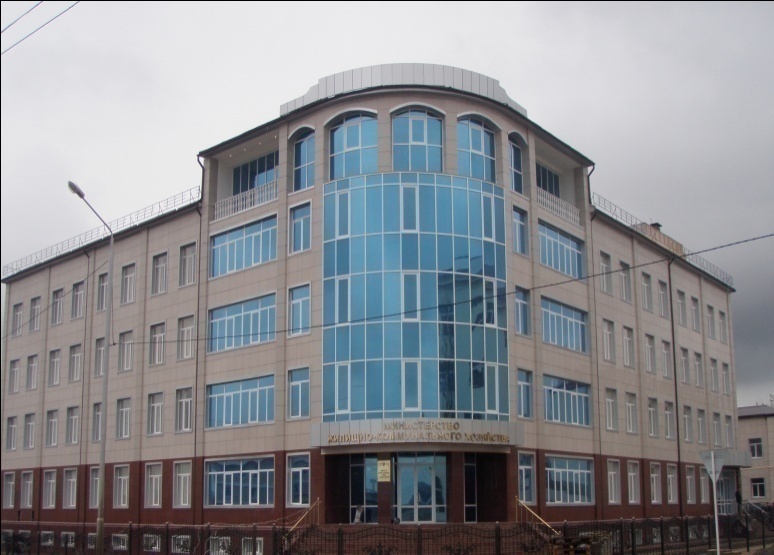      Министерство строительства и жилищно-коммунального хозяйства Чеченской Республики (далее – Министерство) создано в соответствии с Указом Главы Чеченской Республики от 14 июля 2015 года № 122              «Об изменениях в структуре органов исполнительной власти Чеченской Республики и  составе Правительства Чеченской Республики». Министерство является юридическим лицом, состоит из аппарата  штатной численностью 88 человека и 22 подведомственных предприятий общей среднесписочной численностью 1556 человека. Министерство является республиканским органом исполнительной власти Чеченской Республики, созданным для реализации единой государственной политики в строительстве, а также оказания государственных услуг и управления государственным имуществом в сфере жилищно-коммунального хозяйства  Чеченской Республики.  1. Департамент строительства1. Аварийные многоквартирные дома, признанные таковыми                        после 1 января 2012 года, расположенные  на территории Чеченской Республики.Во исполнение приказа Минстроя России от 30 июля 2015 года                      № 536/пр «Об утверждении методических рекомендаций по порядку формирования и ведения реестров многоквартирных домов и жилых домов, признанных аварийными» Министерством строительства и жилищно-коммунального хозяйства Чеченской Республики формируется перечень  многоквартирных аварийных домов, признанных таковыми после 1 января 2012 года, расположенных  на территории Чеченской Республики. Данные сведения вносятся в автоматизированную информационную систему «Реформа ЖКХ».По состоянию на 01.01.2019 г. количество аварийных домов, включенных в указанный перечень, составляет 182 МКД, количество помещений 1766 ед., общей площадью жилых помещений 79,8 тыс.кв.м. и количеством проживающих – 5 146 человек.Для обеспечения расселения граждан из указанного аварийного жилья, считаем необходимым продление программы с сохранением зарекомендовавших себя механизмов реализации региональных программ по переселению граждан из аварийного жилищного фонда с предоставлением финансовой поддержки госкорпорации - Фонда содействия реформированию жилищно-коммунального хозяйства.2. Деятельность по мониторингу жилищного строительстваИнформация по состоянию на 15.01.2019 г.	Планируемый годовой объем ввода жилья в Чеченской Республике:2018 г. - 558 тыс.кв.м. в том числе 20% эконом класса.	Объем введенного жилья на 15.01.2019 г. в Чеченской Республике, составил 726 127 кв.м. в том числе жилье эконом класса 148 656 кв.м.                       Введено: 		- Многоквартирные жилые дома – 25 МКД: общей площадью – 218 685 кв.м. количество квартир 1838.; 	-  Индивидуальное жилищное строительство – 507 442 кв.м.Мероприятия по строительству жилья на 15.01.2019 год.	В стадии строительства находятся – 46 многоквартирных домов, общей площадью – 771 711 кв.м. количество квартир 6659 из которых  планируются ввести в эксплуатацию:- в 2019 году 22 дома общей площадью 239 195 кв.м. (2109 квартир);- в 2020 году 7 домов общей площадью 132 920  кв.м. (1066 квартир);    - в 2021 году 5 домов общей площадью 119 085 кв.м. (921 квартир);    - в 2022 году 2 дома общей площадью 70 121 кв.м. (627 квартир);        - в 2023 году 10 домов общей площадью 210 389 кв.м. (1936 квартир).3. Контроль долевого строительства на территории Чеченской РеспубликиМинистерство строительства и жилищно-коммунального хозяйства Чеченской Республики определено органом исполнительной власти, уполномоченным по контролю и надзору в области долевого строительства жилых домов и иных объектов недвижимости на территории Чеченской Республики. В этой связи департаментом строительства разработан административный регламент исполнения Министерством строительства и жилищно-коммунального хозяйства Чеченской Республики государственной функции по осуществлению контроля и надзора в области долевого строительства многоквартирных домов и (или) иных объектов недвижимости на территории Чеченской Республики.На официальном интернет  сайте министерства размещен перечень нормативных правовых актов в области долевого строительства и разъяснения по их применению, информация о застройщиках и возводимых  ими объектов долевого строительства. Ведется оперативное консультирование граждан по вопросам участия в долевом строительстве - осуществляется при их личном обращении в министерство, а также по телефонам «горячей линии». В ходе консультирования заявителям предоставляется информация о застройщиках конкретных объектов недвижимости и наличии у них разрешительной документации на строительство, разъясняются положения действующего законодательства об участии в долевом строительстве.    	Ежеквартально проводится проверка отчетности  генеральных подрядных организаций, которые ведут строительство многоквартирных домов с долевым участием  граждан на территории Чеченской Республики, в соответствии с Федеральным законом от 30 декабря 2004 г. № 214-ФЗ "Об участии в долевом строительстве многоквартирных домов и иных объектов недвижимости и о внесении изменений в некоторые законодательные акты Российской Федерации".Граждане, включенные в реестр "обманутых" дольщиков  на территории Чеченской Республики отсутствуют. Обращений и заявлений граждан о нарушении прав дольщиков не поступало. Также ведется проверка на соответствие застройщика и проектной декларации требованиям, установленным ФЗ от 30.12.2004 за №214-ФЗ  "Об участии в долевом строительстве многоквартирных домов и иных объектов недвижимости и о внесении изменений в некоторые законодательные акты Российской Федерации." После проверки выдается заключение о соответствии застройщика и проектной декларации требованиям, установленным ФЗ - 214 или отказ в выдаче заключения о соответствии застройщика и проектной декларации требованиям, установленным Федеральным законом от 30.12.2004№ 214-ФЗ «Об участии в долевом строительстве многоквартирных домов и иных объектов недвижимости и о внесении изменений в некоторые законодательные акты Российской Федерации».На сегодняшний день на территории Чеченской Республики с долевым участием граждан ведется строительство десяти объектов:     4. В 2018 году в рамках подпрограммы «Повышение устойчивости жилых домов, основных объектов и систем жизнеобеспечения на территории Чеченской Республики на период 2017-2018 годы» введены в эксплуатацию следующие объекты:     5. Координация хода строительства и проверка выполненных объемов работ КС-2, КС-3 объектов, начатых в текущем году рамках подпрограммы «Повышение устойчивости жилых домов, основных объектов и систем жизнеобеспечения на территории Чеченской Республики на период 2017-2018 годы». На постоянной основе проводится мониторинг и координация хода строительства следующих объектов:6.	В 2018 году в рамках подпрограммы "Стимулирование  развития жилищного строительства в Чеченской Республике" введены в эксплуатацию следующие объекты:7. Координация хода строительства и проверка выполненных объемов работ КС-2, КС-3 объектов, начатых в текущем году рамках подпрограммы «Подпрограмма «Создание условий для обеспечения качественными услугами ЖКХ жителей Чеченской Республики». На постоянной основе проводится мониторинг и координация хода строительства следующих объектов:Сбор, обработка и свод информации для представления ежеквартального отчета в министерство строительства и жилищно-коммунального хозяйства РФ в соответствии с поручением Х.Д. Мавлиярова №3926-ХМ/08 от 15.02.2016г.Сбор, обработка и свод информации для представления ежеквартального отчета в Правительство Чеченской Республики в соответствии с распоряжением Правительства Чеченской Республики №248-р от 27.09.2016г. о внесении изменений в распоряжение Правительства Чеченской Республики от 3 октября 2014 года № 267-р "О мерах по созданию и ведению единой информационной базы объектов капитального строительства".     	Свод информации для представления ежемесячного отчета о ситуации на рынке труда в Министерство строительства и жилищно-коммунального хозяйства РФ в соответствии с пунктом 1 протокола совещания у Председателя Правительства РФ Д.А. Медведева от 1 марта 2016 года № ДМ-П12-19пр.     		Сбор информации о выданных разрешениях на строительство и ввод жилья в эксплуатацию с ежемесячным предоставлением данной информации в Министерство строительства и жилищно-коммунального хозяйства Российской Федерации, в соответствии со статьей 8.1 Градостроительного кодекса Российской Федерации.Отделом капитального строительства в рамках межведомственной рабочей группы по снижению объемов незавершенного строительства на территории Чеченской Республики по взаимодействию с ответственными органами исполнительной власти Чеченской Республики, а также во исполнение пунктов №1 и 2 перечня поручений Главы Чеченской Республики Р.А. Кадырова от 20.09.2018г. №01-21 пп с начала текущего года проделана работа по списанию и передаче на баланс соответствующих балансодержателей капитальных затрат по объектам незавершенного строительства. По состоянию на 1 января 2018 года в реестре объектов незавершенного строительства числилось 827 объектов.		По итогам проведенных работ межведомственной рабочей группой      на 01.11.2018г. в реестре объектов незавершенного строительства числится 70 объектов.		В соответствии с пунктом 3 протокольного поручения Министерством строительства и жилищно-коммунального хозяйства Чеченской Республики (далее Министерство строительства и ЖКХ ЧР) с 09.01.2018 г. по            16.01.2018 г. проводилась работа по регистрации сотрудника министерства, ответственного за предоставление информации по объектам незавершенного строительства в ГАС «Управление». После завершения регистрации проведена работа по своду и занесению информации по объектам незавершенного строительства Чеченской Республики в ГАС «Управление».	Ведутся работы по мониторингу благоустройства общедворовых территорий многоэтажных жилых домов, реализуемых в рамках приоритетного проекта «Формирование комфортной городской среды». 1. Мониторинг деятельности предприятий стройиндустрииПроводится систематический мониторинг деятельности подведомственных предприятий стройиндустрии, выпускающих строительные материалы, конструкции и изделия,  с выездом на предприятия.Согласно отчетным данным и информации  по выпуску и реализации готовой продукции,  производство строительных материалов подведомственными предприятиями за январь-декабрь 2018 года составило104,911млн.руб., в т.ч.:ГУП «ГЗЖБК» - 32,220млн.руб. (4560 м3 сборного железобетона);ГУП «ГКЗ»- 55,110млн.руб.  (13,267млн.усл.шт. кирпича);ГУП «АЗЖБИ» - 5,719млн.руб.(1027м3 сборного железобетона);ГУП «АКСМиСИ» - 11,862 млн.руб.(1393 м3 сборного железобетона).Отделом капитального строительства проводится координация и контроль поставки  предприятиями (ГУП «ГКЗ», ГУП «ГЗЖБК», ГУП «АЗЖБИ», ГУП «АКСМиСИ») строительных материалов и сборных железобетонных изделийи конструкций на строящиеся объектыв рамках госпрограмм «Обеспечение доступным и комфортным жильем  и услугами ЖКХ граждан ЧР» и «Стимулирование развития жилищного строительства ЧР».Также ведется систематический  мониторинг отпуска подрядным организациям подведомственными предприятиями стройиндустрии инертных материалов,  железобетонных конструкций и изделий на строительство школ и детских садов. Работа и исполнение запросов и протокольных поручений Правительства ЧР.Согласно Распоряжение Правительства ЧР  от 08.11.2017г. №301-р «О ликвидации государственного унитарного предприятия «Чеченкарьеруправление» принято  участие в составе ликвидационной комиссии по прекращению деятельности подведомственного предприятия.Согласно  перечню поручений Главы ЧР Р.А. Кадырова от 22.01.2018г. №01-02 пп по приватизации унитарных предприятий проведен аудит подведомственных предприятий. В соответствии  с обращением заместителя министра Минстроя РФ Х.Д.Мавлиярова от 10.11.2017г. №41014-ХМ/08 подготовлены и представлены сертификаты предприятий и организаций республики, производящих строительные материалы, изделия и конструкции.В связи с обращением заместителя Председателя Правительства ЧР – министра промышленности и энергетики ЧР М.Б. Байтазиева  №76 от 12.01.2018г.проинформированы крупные предприятия промышленности строительных материалов о проведении 23 января 2018 года в г.Москве 19-й специализированной выставки «Отечественные строительные материалы (ОСМ)-2018»;  с выездом на место были  ознакомлены с условиями, сроками и местом проведения выставки.Согласно запросу МИНЭКОНОМТЕРРАЗВИТИЯ ЧР от 30.08.2016г. №1371/07-15подготовлена откорректированная информация о производстве и реализации продукции подведомственными предприятиями стройиндустрии задекабрьм-ц2017 года,  январь-ноябрь 2018 года.  Согласно запросу директора Департамента экономической и  отраслевой политики Администрации Главы и Правительства ЧР Х.Х.Дадаева от 12.08.2015г. №03-11/03-2 Министерством строительства и ЖКХ ЧР проведена подготовка информации в области строительства, промышленности строительных материалов и строительной индустрии за декабрь 2017 года и январь-ноябрь  2018 года.В соответствии с запросом МИНПРОМТОРГ РОССИИ от 15.10.2015г. Министерство строительства и ЖКХ ЧР  подготовило информацию о финансово-экономическом состоянии подведомственных предприятий за декабрь 2017 года и январь – ноябрьм-цы2018 года, производящих строительные материалы и строительные конструкции.В связи с обращением заместителя министра Минстроя РФ Х.Д.Мавлиярова от 10.11.2017г. №41051-ХМ/08 подготовлены и представлены в ФГИС ЦС сведения о юридических лицах, необходимые для формирования сметных цен строительных ресурсов, а также производится регистрация в информационной системе ценообразования в строительстве.Подготовлено и направлено обращение министру строительства и ЖКХ России М.А.Меню от 05.02.2018г. №425/09 о согласовании исключения из перечня, размещенного в ФГИС ЦС,  ГУП «Чеченкарьеруправление» и    ГУП «КСМ».Согласно обращению заместителя министра Минстроя РФ Х.Д.Мавлиярова от 10.11.2017г. №41051-ХМ/08  подготовлено и направлено обращение Заместителю Председателя Правительства ЧР -  министру автомобильных дорог ЧР по исключению из перечня предприятий ФГИС ЦС  ГУДП «Асфальт - 4». Во исполнение протокола поручений заседания  Координационного совета по промышленности под председательством  министра Минпрома РФ Д.В.Мантурова от 15 декабря 2017 года №90-МД/02 подготовлена и представлена в Минпром ЧР информация от 26.02.2018г. №752/09 по подведомственным предприятиям стройиндустрии. В соответствии с запросом Председателя Комитета по безопасности и противодействию коррупции Государственной Думы РФ В.И. Пискарева  №22/648 от 30.03.2018г. подготовлен материал по обобщению и анализу законопроекта в сфере обеспечения пожарной безопасности в торгово-развлекательных объектах.Во исполнение обращения министра строительства и ЖКХ России М.А.Меня от 03.04.2018г. №13401-ММ/03 проведен комплекс мер и  подготовлен материал по выявлению фактов нарушения ФЗ №384 от 30.12.2009г. «Технический регламент о безопасности зданий и сооружений».Согласно поручению заместителя Председателя Правительства ЧР -министра автомобильных дорог ЧР А.Б.Тумхаджиева №РК 1272/02 от 23.05.2018г.-13/750 от 28.05.2018г. подготовлена информация  в Минпромторг России В.А. Потапкину по деревянному домостроению республики.Во исполнение поручения заместителя Председателя Правительства ЧР -министра автомобильных дорог ЧР А.Б.Тумхаджиева №РК 10090/02 от 28.04.2018г.-13/481 от 03.05.2018г. подготовлена информация заместителю министра Х.Д. Мавлиярову  Минстроя  России.Согласно запросу  Минстрой России от 03.10.2016г. №32360-ХМ/08 подготовлена ежемесячная информация о ситуации на рынке труда в сфере строительства за январь-ноябрь 2018 года.Во исполнение поручения заместителя Председателя Правительства ЧР -министра автомобильных дорог ЧР А.Б.Тумхаджиева №РК 1971/01@ от 06.07.2018г.-13/729 от 09.07.2018г. подготовлена информация директору международного инвестиционного форума PROESTATE-2018 П.В.Гончарова.Во исполнение поручения Председателя Правительства ЧР М.М.Хучиева от 23.08.2018г. №90-пс/02 подготовлена информация о передаче объектов незавершенного строительства с баланса  ГУ «Дирекция».В соответствии с  запросом  МИНЭКОНОМТЕРРАЗВИТИЯ ЧР от 14.08.2018г. №1275/06-12 подготовлена информация по объектам капитального строительства запланированных к реализации в рамках государственных программ Чеченской Республики 2018 года.Во исполнение поручения заместителя Председателя Правительства ЧР -министра автомобильных дорог ЧР А.Б.Тумхаджиева №РК 2068/02н от 07.08.2018г.  рассмотрено обращение Комитета по внешним связям  Санкт-Петербурга  по визиту делегации во главе с Губернатором Санкт-Петербурга Г.С.Полтавченко в Чеченскую Республику.Во исполнение поручения заместителя Председателя Правительства ЧР -министра автомобильных дорог ЧР А.Б.Тумхаджиева №Б-2969/01-14/10 от 13.09.2018г. подготовлена информация по обращению в адрес Главы Чеченской Республики Р.А. Кадырова жительницы г.Грозного Бичираевой З.А-Х.В соответствии с запросом Минобразования ЧР от 28.08.2018г. №1639/07-43 подготовлена информация по объектам образования, запланированных к вводу в 2018 году в рамках государственных программ Чеченской РеспубликиВо исполнение поручения заместителя Председателя Правительства ЧР -министра автомобильных дорог ЧР А.Б.Тумхаджиева №РК-3050/01-13/1146 от 16.10.2018г. подготовлена информация об инновационной активности предприятий керамической промышленности республики.В соответствии с запросом Минпром ЧР от 22.10.2018г. №3986 подготовлена информация по подведомственным предприятиям для использования при формировании регионального каталога промышленной продукции.Согласно запросу  Минпром России от 25.09.2018г. №ЕВ-62069/17  подготовлен материал В.Л. Евтухову по регистрации в ГИСП подведомственных предприятий в сфере промышленности строительных материалов.Во исполнение поручения Заместителя Председателя Правительства РФ Д.Н. Козака от 02.02.2016г. №ДК-П9-483 подготовлен ежеквартальный отчет о состоянии строительного комплекса республики на 01.10.2018г.Согласно поручению директора Департамента экономической и  отраслевой  политики Администрации Главы и Правительства ЧР Х.Х.Дадаева рассмотрено обращение Гатаева Х.С-А. в адрес Главы Чеченской Республики Р.А. Кадырова от 12.11.2018г. №Г-3787/01. 	Подготовлена информация по поручению Заместителя Председателя Правительства ЧР Ш.С.Ахмадова от 16.11.2018г. №РК3237/02н.Во исполнение поручения  Заместителя Председателя Правительства ЧР А.А.Магомадова от 07.11.2018г. №Кол-3527/01 подготовлена информация по газопроводу «Сержень-Юрт-Ведено».        8. Обеспечение объектов капитального строительства проектной документацией.Сопровождение проектно-сметной документацииВедется работа по формированию земельных участков (межевое дело
и кадастровый учет) под строительство  объектов в рамках реализации в 2018г. подпрограммы «Стимулирование развития жилищного строительства в Чеченской Республике в 2018 году» государственной программы Чеченской Республики «Обеспечение доступным и комфортным жильем и услугами ЖКХ граждан Чеченской Республики».Ведется работа по сбору информации в рамках исполнения Постановления Правительства РФ от 31.03.2017 г. № 389 «О порядке признания проектной документации повторного использования экономически эффективной проектной документацией повторного использования».Представлена в департамент приоритетных проектов и программ документация  объектов в рамках реализации подпрограммы «Повышение устойчивости жилых домов, основных объектов и систем жизнеобеспечения на территории Чеченской Республики на период 2019-2020 годы».Представлена в департамент приоритетных проектов и программ документация по объектам в рамках реализации в 2018-2019 гг. подпрограммы «Стимулирование развития жилищного строительства в Чеченской Республике» государственной программы Чеченской Республики «Обеспечение доступным и комфортным жильем и услугами ЖКХ граждан Чеченской Республики».Представлена в отдел капитального строительства информация в части касающейся о состоянии строительного комплекса Чеченской Республики за 3-й квартал 2018г.Утверждена проектная документация по коммунальным объектам Шалинского района.Получены разрешения на строительство внепрограммных объектов Шалинского района.Обеспечена исходно-разрешительная документации по коммунальным объектам Курчалоевского района Чеченской Республики.Обеспечена и утверждена проектная документации на создание мусоросортировочных комплексов в ЧР.Осуществление приемки и передачи проектной документации.Осуществлены необходимые согласования производственных вопросов
с проектными организациями, подрядными организациями и администрациями городов и районов ЧР, вовлеченных в строительный процесс.Для подготовки проектной документации по объектам капитального строительства, для включения в государственную программу Чеченской Республики, выполнен запрос в проектные институты о представлении информации о стоимости проведения проектно-изыскательских работ (сметы на ПИР) и госэкспертизы.В департамент приоритетных проектов направлена информация 
о потребности финансовых средств, для подготовки проектной документации по объектам капитального строительства.Осуществлена приемка проектной документации от НТЦ «Вектор» 
по 8-ми мусоросортировочным комплексам.Проводится работа по сбору документации закрепленных объектов общеобразовательных и дошкольных учреждений.Выездной мониторинг объектов дворовых и общественных территорий 
г. Аргун, Веденский район, Гудермесский район, Курчалоевский район, Ножай-Юртовский район, Шалинский район.Выездной мониторинг по объектам в рамках подпрограммы на получения социальных выплат в Ножай-Юртовский муниципальный район. Подготовлен доклад о ходе исполнения в Чеченской Республике пункта 7 перечня поручений Президента Российской Федерации от 11 июня 2016 года 
№ Пр-1138ГС по итогам заседания Государственного совета Российской Федерации 17 мая 2016 года.Направлены письма в ГКУ «Сейсмобезопасность» по вопросу проведения инструментального обследования объектов		1) МБОУ «СОШ с. Зебир-Юрт» Надтеречного муниципального района, расположенногопо адресу: с. Зебир-Юрт, ул. Э. Эдильсултанова 3.		2) Дома Культуры, расположенного по адресу: Чеченская Республика, Наурский район, станица Наурская, ул. Октябрьская 30 А.Проводится работа по формированию земельных участков СОШ на 360 мест и СОШ на 720 мест  с. Курчалой, Курчалоевского района, ЧР. Проводится работа по обеспечению проектной документации на прокладку канализационных сетей по перечню улиц г. Урус-Мартан Урус-Мартановского района в рамках реализации государственной программы «Обеспечение доступным и комфортным жильем и услугами ЖКХ граждан Чеченской Республики».С выездом на место уточнено количество домовладений, расположенных вдоль магистральных улиц по левому берегу р. Мартанка, в рамках исполнения протокола Минстроя ЧР.В рамках подпрограммы «Переселение граждан, проживающих в оползневых зонах на территории Чеченской Республики», утвержденной Постановлением  Правительства Чеченской Республики от 19.12.2013г. № 353 ведется работа по сбору исходно-разрешительной документации на объекты Ножай-Юртовского, Веденского и Шатойского муниципальных районов Чеченской Республики(подготовка заданий на проектирование, сбор правоустанавливающих документов на земельные участки, запрос технических условий, подготовка доверенности, согласование ведомостей объемов работ и сводных сметных расчетов и. т. д.).Направлен запрос в мэрию г. Грозного на выделение земельных участков под строительство 5-ти многоквартирных жилых домов в г. Грозном в рамках подпрограммы «Переселение граждан из аварийного жилищного фонда Чеченской Республики» государственной программы Чеченской Республики «Обеспечение доступным и комфортным жильем и услугами ЖКХ граждан Чеченской Республики», утвержденная Постановлением Правительства Чеченской Республики от 19.12.2013г.       № 353. Проводится согласование схемы земельного участка с коммунальными службами г.Грозного для строительства 5-ти многоквартирных жилых домов. Получены от администрации Наурского муниципального района договора на аренду земельных участков с ГУП «Жилкомстрой» для строительства объектов:1) Строительство многоквартирных жилых домов в с. Новотерское, Наурский район, Чеченская Республика;2) Строительство паркового комплекса в с. Новотерское, Наурский район, Чеченская Республика. Получены распоряжения о предоставлении земельных участков от администрации Наурского муниципального районадля строительства объектов:1) Строительство детского сада на 140мест в с. Новотерское, Наурский район, Чеченская Республика;2) Строительство СОШ на 360мест в с. Новотерское, Наурский район, Чеченская Республика.  Для регистрации права полученные документы на земельные участки переданы в отдел госсобственности МС и ЖКХ ЧР.Представлена в департамент приоритетных проектов и программинформация в части касающейся пунктов 1-3  запроса Счетной палаты Российской Федерации, сформированная по ответам ГУП ПИ «Чеченгражданпроект»,ГУП «ПИ «Чеченжилкомпроект» и ГКУ «Сейсмобезопасность».Проводится работа по сбору документации закрепленных объектов общеобразовательных и дошкольных учреждений.Осуществлены необходимые согласования производственных вопросов
с проектными организациями, подрядными организациями и администрациями городов и районов ЧР, вовлеченных в строительный процесс.Выездной мониторинг по объектам в рамках подпрограммы на получения социальных выплат в Ножай-Юртовский муниципальный район. Направлен в Минстрой и ЖКХ РФ ежеквартальный доклад о ходе исполнения в Чеченской Республике пункта 7 перечня поручений Президента Российской Федерации от 11 июня 2016 года № Пр-1138ГС по итогам заседания Государственного совета Российской Федерации 17 мая 2016 года.Утверждена проектная документация на три ИЖД в Шатойском районе, прошедшую  государственную экспертизу.Работа по формированию земельных участков СОШ на 360 мест и СОШ на 720 мест  с. Курчалой, Курчалоевского района, ЧР.  Работа по наполнению реестра экономически эффективной документацией повторного использования согласно Постановлению Правительства РФ от 31.03.2017 г. № 389.Работа по обеспечению проектной документации на прокладку канализационных сетей по перечню улиц г. Урус-Мартан Урус-Мартановского района в рамках реализации государственной программы «Обеспечение доступным и комфортным жильем и услугами ЖКХ граждан Чеченской Республики».Приемка-передача технических заключений, составленных ГКУ «Сейсмобезопасность» (119 объектов жилого дома).Осуществлена приемка и передача проектной документации по закрепленным объектам.Проведено совещание с участием органов местного самоуправления и ресурсоснабжающих организаций по вопросам разработки и синхронизации документов территориального планирования и градостроительного зонирования, схем теплоснабжения, водоснабжения и водоотведения муниципальных образований,  а также соблюдения сроков и процедур технологического присоединения.Ценообразование в строительстве	1.	 В рамках исполнения Постановления Правительства Российской Федерации №1452  от23.12.2016г. «О мониторинге цен строительных ресурсов» 15 предприятий представили ценовые показатели в ФГИС ЦС за 1-й, 2-й, и3 кв.2018 года.	2. Проведена работа по исключению  юрлиц, не занимающихся производством строительных материалов из Перечня ФГИС ЦС.Перечень юрлиц во ФГИС ЦС приведена в соответствии.В Министерство строительства и жилищно-коммунального хозяйства Российской Федерации направлена информация о фактической стоимости материалов, изделий, конструкций, эксплуатации строительных машин и механизмов, применяемых в строительстве на территории Чеченской Республики за 1-й, 2-й, и 3-й кв. 2018 года.На сайт Минстроя ЧР Размещены прогнозные индексы изменения сметной стоимости строительно-монтажных работ, стоимости затрат 
на оборудование, стоимости пуско-наладочных работ истоимости прочих затрат 
на 4 квартал 2018 год. Подготовлен материал (в ноябре) для участия Министра строительства 
и жилищно-коммунального хозяйства ЧР М.М-Я. Зайпуллаева в селекторном совещании (в режиме защищенной видеосвязи) под председательством заместителя министра строительства и жилищно-коммунального хозяйства РФ  Д.А. Волкова. Проведено совещание с юридическими лицами, предоставляющими информацию по ценам строительных ресурсов в федеральную государственную информационную систему ценообразования в строительстве (ФГИС ЦС) Сбор информации от юридических лиц по фактическому виду деятельности предприятия (уточнение ОКВЭД).Проведено совещания с юридическими лицами по актуализации Перечня юрлиц, обязанных предоставлять информацию, необходимую для формирования сметных цен строительных ресурсов, предусмотренных правилами мониторинга цен строительных ресурсов, утвержденными постановлением Правительства Российской Федерации от 23.12. 2016г. №1452.Проводится работа по актуализации сведений о юридических лицах, в соответствии с требованиями п 12 постановления Правительства Российской Федерации от 23.12.2016г. №1452 «О мониторинге цен строительных ресурсов».10. Направлена информация по исполнению пунктов 1.3 и 1.4 Протокола всероссийского селекторного совещания в режиме защищенной видеосвязи «О ходе реализации постановления Правительства Российской Федерации от 23.12.2016г. №1452 «О мониторинге цен строительных ресурсов» от 29.11.2018г. №655-ПРМ-ДВ.	11. Подготовлен материал для участия Министра строительства и жилищно-коммунального хозяйства ЧР. М.М-Я. Зайпуллаева в селекторном совещании 26 декабря 2018г. в режиме защищенной видеосвязи под председательством заместителя министра строительства и жилищно-коммунального хозяйства РФ Д.А. Волкова.2. Департамент жилья и коммунального хозяйства.                                                                                                                                                                                                                                                                                                                                                                                                                                                                                                                                                                                                                                                                                                                                                                                                                                                                                                                                                                                                                                                                                                                                                                                                                                                               2.1 Жилищное хозяйство.Жилищное хозяйствоВ 2018 году общая площадь жилищного фонда Чеченской Республики, по представленным данными органов местного самоуправления Чеченской Республики, составил 213993 ед. домов общей площадью жилых помещений 25876,1 тыс. м2, в том числе:-частный жилищный фонд – 207518 ед. площадью 20307,9 тыс. м2;-многоквартирный жилищный фонд – 6475 ед. площадью 5668,2 тыс. м2.	Производственно-хозяйственная деятельность предприятий жилищного хозяйства и благоустройства Чеченской Республики в отчетном периоде 2018 года была направлена на текущее содержание жилищного фонда, соблюдение условий, обеспечивающих эффективное и устойчивое функционирование жилищно-коммунального хозяйства.	Предприятия осуществляли функции по оказанию государственных услуг и управлению государственным имуществом в сфере жилищно-коммунального хозяйства Чеченской Республики. Также органам местного самоуправления были предоставлены методологические содействия в решении вопросов повышения эффективности функционирования жилищно-коммунального комплекса.БлагоустройствоПредприятиями жилищно-коммунального комплекса Чеченской Республики в мае - ноябре 2018 года, по данным регионального оператора «ОНИКС», собрано и транспортировано 247,028 тыс. м3 мусора, захоронено 132,608 тыс. м3 мусора.Мероприятия по улучшению санитарно-эпидемиологической ситуации в населённых пунктах Чеченской Республики продолжаются. Коммунальное хозяйствоВодоснабжениеНа содержании и обслуживании предприятий и организаций, занимающихся водоснабжением, находятся:- водозаборы - 35 ед. мощностью 434,5 тыс. м3/ сутки, в том числе в  г. Грозном - 3 ед. мощностью  283 тыс. м3/ сутки;- водонасосные станции (ВНС) - 18 ед. мощностью 453,4 тыс. м3/ сутки, в том числе в  г. Грозном - 11 ед. мощностью 423,2 тыс. м3/ сутки;- артезианские скважины -534 ед. суммарной мощностью 566,1 тыс. м3/сутки,   из них  в эксплуатации - 503 артскважин, в том числе в г. Грозном в работе   27 скважин мощностью 165 тыс. м3/ сутки;- водопроводные сети протяженностью 5415,9 км.В январе-декабре 2018 года предприятиями добыто воды 71570,5,4 тыс. м3, из них отпущено 51676,7 тыс. м3, в том числе населению – 60804,7 тыс. м3.В соответствующем периоде 2017 года добыто воды 91434,4 тыс. м3 (78 %), из них отпущено 58557,1 тыс. м3(88,0 %), в том числе населению – 42370,4 тыс. м3 (144 %).В ходе эксплуатации объектов водоснабжения в январе-декабре 2018 года выполнены следующие работы:- устранение 10475 порывов;- прокладка нового водопровода – 13,1 км;- замена глубинных насосов – 346 ед.;- ремонт глубинных насосов – 125 ед.;- восстановление  водопроводных сетей – 91,3 км;- замена запорной арматуры – 777 шт.;- ревизия и ремонт запорной арматуры – 718 шт.;- ремонт и замена станций управления зашиты (СУЗ) – 347 ед.;- очистка и ремонт водяных колодцев – 1608 ед.;- обустройство 133 устьев артскважин;- ремонт резервуаров и  башен «Рожновского» - 153 ед.;ВодоотведениеНа балансе предприятий, занимающихся водоотведением, находятся:- канализационные насосные станции (КНС) – 51 ед. проектной мощностью 782,0 тыс. м3, из которых в эксплуатации – 51 ед. мощностью 782,0 тыс. м3;- канализационные сети – 733,9 км;- очистные сооружения – 15 ед. суммарной мощностью 126,3 тыс. м3, из которых в работе на сегодняшний день 12 ед. суммарной мощностью 105,6 тыс. м3.Пропуск стоков в январе-декабре 2018 года составил 21452,7 тыс. м3, а в соответствующем периоде 2017 года – 20323,7 тыс. м3 (106 %).В ходе эксплуатации объектов водоотведения в ноябре выполнены следующие работы:- ликвидация подпоров канализации – 11961 ед.;- очистка канализационных колодцев – 2979 ед.;- промывка канализационных сетей – 475,3 км;- очистка полей фильтрации – 5,9 га;- ремонт канализационных сетей – 5,0 км;- ремонт канализационных колодцев – 1169 шт.ТеплоснабжениеНа балансе предприятий теплоснабжения находятся:- 93 ед. котельных установок мощностью 627,4 Гкал/ч; - тепловые сети (в двухтрубном исчислении) – 215,12 км.В январе-декабре 2018 года выработано тепловой энергии 541005,8 Гкал/ч, из них отпущено 482312,7 Гкал/ч, в том числе населению – 408102,8 Гкал/ч.В соответствующем периоде 2017 года выработано 498377,8 Гкал/ч (109 %), из них отпущено 449227,3 Гкал/ч (107 %), в том числе населению – 370162,2 Гкал/ч (110 %).В ходе эксплуатации объектов теплоснабжения в отчетном периоде 2018 года выполнены следующие работы:- ревизия и ремонт котлов – 152 шт.;- ревизия и ремонт насосов – 219 шт.;- ревизия, ремонт и наладка оборудования КИП и А – 200 комплектов;- опрессовка котлов – 76 шт.;- ремонт тепловых сетей – 15,8 км;- ремонт электрооборудования – 212 шт.;- ремонт и ревизия запорной арматуры – 1584 шт.II. Участие в деятельности рабочей группы по обеспечению антитеррористической защищенности объектов Министерства С и ЖКХ ЧР	В целях реализации государственной политики в сфере противодействия терроризму, минимизации и ликвидации последствий его проявлений на подведомственных объектах ЖКХ, исполнения Указа Президента Чеченской Республики от 28 апреля 2007 года № 170 «О мерах по противодействию терроризму на территории Чеченской Республики», согласно Комплексному плану информационного противодействия терроризму в Чеченской Республике на 2013-2018 гг. рабочей группой по обеспечению антитеррористической защищенности объектов Министерства ЖКХ ЧР в январе-октябре 2018 года:1. В Министерстве строительства и ЖКХ ЧР проведено заседание рабочей группы по обеспечению антитеррористической защищенности подведомственных объектов ЖКХ, на котором рассмотрены вопросы:-подведение итогов о проделанной работе в 2017 г.; -обсуждение мероприятий, запланированных на 2018 г.2. Проведена работа по определению Министерства строительства и ЖКХ ЧР уполномоченным органом исполнительной власти Чеченской Республики по формированию перечня объектов водоснабжения и водоотведения Чеченской Республики, подлежащих категорированию. 3. Проделана работа по утверждению перечня объектов водоснабжения и водоотведения Чеченской Республики, подлежащих категорированию.	4. Проведено заседание Рабочей группы по обеспечению антитеррористической защищенности подведомственных объектов ЖКХ по вопросу «Анализ состояния антитеррористической защищенности объектов жизнеобеспечения Министерства».	5. Подведомственным министерству предприятием ГУП «Чечводоканал» проведена работа в части технической укрепленности и антитеррористической защищенности объектов водоснабжения, в том числе:-	установка ограждения артскважины возле трассы Грозный-Шатой, поворот на Чири-Юрт; -	установка ограждения Водозабора № 1 Аргунского филиала протяженностью 2700 метров;-	установка ограждения Водозабора № 1 Курчалоевского филиала протяженностью 500 метров;-	установка ограждения ОСК п. Гикало протяженностью 200 метров.6. Проведено заседание Рабочей группы по обеспечению антитеррористической защищенности подведомственных объектов ЖКХ по вопросу «Выполнение мероприятий информационно-пропагандистского противодействия терроризму в подведомственных подразделениях Министерства».7. Проведено заседание Рабочей группы по обеспечению антитеррористической защищенности подведомственных объектов ЖКХ по вопросу «Подведение итогов проведенных мероприятий по отработке практических действий и взаимодействию аварийно-технических формирований в экстренных ситуациях, обеспечение  их качества, мобильности и оснащенности техническими средствами в целях минимизации и ликвидации последствий возможных террористических актов».   Работа по обеспечению антитеррористической защищенности объектов Министерства строительства и ЖКХ ЧР продолжается.  III. Прохождение ОЗП 2018-2019 гг.	В настоящее время все ресурсоснабжающие предприятия жилищно-коммунального комплекса Чеченской Республики работают в штатном режиме.  Вероятность возникновения чрезвычайных ситуаций на них не прогнозируется.	На предприятиях ЖКХ сформированы аварийные бригады, самые важные объекты жизнеобеспечения республики обеспечены резервными источниками электроснабжения.	На случай возникновения аварийных и чрезвычайных ситуаций на объектах жизнеобеспечения Чеченской Республики создан резервный запас материалов. 	Специалистами департамента регулярно проводится мониторинг прохождения отопительного периода 2018-2019 годовIV. Работа по реформированию жилищно-коммунального хозяйства Чеченской РеспубликиV. Работа по исполнению требований комплекса мер («дорожной карты») по развитию жилищно-коммунального хозяйства Чеченской РеспубликиВо исполнение требований комплекса мер («дорожной карты») по развитию жилищно-коммунального хозяйства Чеченской Республики, утвержденных распоряжением Правительства Чеченской Республики от 9 августа 2017 года   № 231-р:Представлен отчет в Правительство Чеченской Республики об исполнении Комплекса мер («дорожная карта») по развитию жилищно-коммунального хозяйства в Чеченской Республики в IV квартале 2018 года.VI. Работа в целях реализации Федеральный закон от 21 июля 2005 г.   № 115-ФЗ "О концессионных соглашениях"Заключено два концессионных соглашения по объектам централизованной системы водоснабжения Ильиновского сельского поселения и Петропавловского сельского поселения Грозненского муниципального района Чеченской Республики.Перечень нормативно  правовых актов принятых Правительством Чеченской Республики за 2018 г.        1. Постановление Правительства Чеченской Республики от 06.02.2018 г. № 25 «Об утверждении Порядка определения необходимости оказания услуг и (или) выполнения работ одновременно в отношении двух и более внутридомовых инженерных систем при проведении капитального ремонта общего имущества в многоквартирном доме»;       2. Постановление Правительства Чеченской Республики от 26.06.2018г. №112 «Об определении Порядка информирования органами местного самоуправления муниципальных образований Чеченской Республики собственников помещений в многоквартирных домах о способах формирования фонда капитального ремонта общего имущества в многоквартирном доме, о порядке выбора способа формирования фонда капитального ремонта общего имущества в многоквартирном доме»;      3. Постановление Правительства Чеченской Республики от 26.06.2018 г. №113 «Об установлении Порядка информирования собственников помещений в многоквартирных домах и организаций, осуществляющих управление многоквартирными домами, о содержании региональной программы капитального ремонта общего имущества в многоквартирных домах и критериях оценки состояния многоквартирных домов, на основании которых определяется очередность проведения капитального ремонта»;    4. Постановление Правительства Чеченской Республики от 03.05.2018 года №84 «Об утверждении Порядка принятия решения о проведении капитального ремонта общего имущества в многоквартирном доме в случае возникновения аварии, иных чрезвычайных ситуаций природного или техногенного характера».   5. Постановление Правительства ЧР  «О внесении изменений в постановление Правительства Чеченской Республики от 30 марта 2015 года № 63» от 06.02.2018 № 15.   6. Закон ЧР "О внесении изменений в Закон Чеченской Республики  «О системе капитального ремонта общего имущества в многоквартирных домах, расположенных на территории Чеченской Республики" от 15.03.2018г. № 4-РЗ.   7. Постановление Правительства Чеченской Республики «О внесении изменений в постановление Правительства Чеченской Республики от 18 сентября 2007 года № 135» от 19 марта 2018 г. № 51.   8. Постановление Правительства Чеченской Республики от 26 июня 2018 г. № 110 «О внесении изменений в Порядок управления многоквартирным домом, все помещения в котором находятся в собственности Чеченской Республики».   9. Постановление Правительства Чеченской Республики от 09.04.2018г.    № 77 «О республиканских стандартах стоимости жилищно-коммунальных услуг по Чеченской Республике на 2018 год»; 10. Постановление Правительства Чеченской Республики № 287 от 10.12.2018 «Об утверждении Порядка определения бывшим наймодателем перечня услуг и (или) работ по капитальному ремонту общего имущества в многоквартирном доме, которые требовалось провести на дату приватизации первого жилого помещения в таком доме»; 11. Постановление Правительства Чеченской Республики № 265 от 10.12.2018 «Об утверждении Порядка информирования собственников помещений  в многоквартирном доме об исполнении бывшим наймодателем обязанности по проведению капитального ремонта общего имущества  в многоквартирном доме»;12. Постановление Правительства Чеченской Республики № 267 от 10.12.2018 «Об установлении минимального размера взноса на капитальный ремонт общего имущества в многоквартирных домах на территории Чеченской Республики на 2019 год»; 13. Постановление Правительства Чеченской Республики № 257 от 10.12.2018 «О внесении изменений в постановление Правительства Чеченской Республики  от 22 мая 2007 года № 83»;14. Постановление Правительства Чеченской Республики № 281 от 10.12.2018 «Об утверждении Графика передачи в концессию объектов коммунальной инфраструктуры государственных и муниципальных предприятий в Чеченской Республике, управление которыми признано неэффективным»;Находится на согласовании с министерствами ведомствами ЧР:1)	Проект постановления Правительства ЧР «Об утверждении Порядка предоставления субсидий из бюджета Чеченской Республики на компенсацию выпадающих доходов ресурсоснабжающим организациям»;2)      Проект  распоряжения Правительства Чеченской Республики «О внесении изменений в распоряжение Правительства Чеченской Республики от 6 декабря 2016 года № 310-р»; 3)     Проект распоряжения Правительства Чеченской Республики «О внесении изменений в распоряжение Правительства Чеченской Республики от 31 декабря 2014 года № 363-р».3.  Департамент административно-правового обеспечения 3.1 Работа по делопроизводству. В адрес министерства за 12 месяцев 2018 года поступило 6546 документов входящей корреспонденции,  из них:с Администрации Главы и  Правительства ЧР                        – 457;с министерств и ведомств                                                          – 3701; указы, постановления, распоряжения, протоколы                   –284; от граждан (обращения, жалобы, заявления)                           – 82;ответы на запросы министерства                                               - 2022.Во время личного приема Министром строительства и ЖКХ ЧР было принято 34 граждан. Из устных обращений: - решено положительно                                                            -  8   обращений;- находятся на рассмотрении                                                   -  2   обращения;- дано разъяснение по                                                               -  20 обращениям;- в другие министерства и ведомства отправлено по принадлежности – 4 обращения.                                                                                                                                                                                                                                                                                                                                                                                                                                                                                                                                                                                                                                                                                                                                                                                                                                                                                                                                                                                                                                                                                                                                                                                                                                                                                                                                                                                                                                                                                                                                                                                                                                                                                                                                                                                                                                                                                                                                                                                                                                                                                                                                                                                                                                                                                                                                                                                                                                                                                                                                                                                                                                                                                                                                                                                                                                                                                                                                                                                                                                                                                                                                                                                                                                                                                                                                                                                                                                                                                                                                                                                                                                                                                                                                                                                                                                                                                                                                                                                                                                                                                                                                                                                                                                                                                                                                                                                                                                                                                                                                                                                                                                                                                                                                                                                                                                                                                                                                                                                                                                                                                                                                                                                                                                                                                                                                                                                                                                                                                                                                                                                                                                                                                                                                                                                                                                                                                                                                                                                                                                                                                                                                     Исходящей корреспонденции за 12 месяцев 2018 года составило 6312 документа, в том числе в адрес:- Администрации Главы и Правительства ЧР                              – 1121;- министерств, ведомств и органов местного самоуправления  –  4438;- руководителей подведомственных подразделений                   –  683;- жителей                                                                                          –  70.Внутриведомственных нормативных актов (приказов), регулирующих работу аппарата министерства и его структурных подразделений, было издано – 79.Рассмотрение письменных обращенийграждан в Министерстве строительства и ЖКХ ЧР  за 12 месяцев 2018 года.В министерстве проведены тематические оформления фасадов административного  здания  министерства, зданий подведомственных предприятий, прилегающих к ним улиц, флагами, баннерами, лозунгами, приуроченными 	ко Дню почитания Эвлия-устаза Кунта-Хаджи Кишиева, ко Дню государственности чеченского народа, ко Дню защитника Отечества, к Международному женскому дню 8 марта, ко Дню Конституции Чеченской Республики, ко Дню мира в Чеченской Республике, ко Дню чеченского языка, к Международному Дню весны и труда, ко Дню празднования 73-й годовщины Победы в Великой Отечественной войне 1941-1945 годов, ко Дню памяти и скорби народов Чеченской Республики, к наступлению Священного месяца Рамадан, ко Дню России, к окончанию Священного месяца Рамадан, Дню рождения Эвлия-устаза Кунта-Хаджи Кишиева, ко Дню строителя, ко Дню Государственного флага Российской Федерации (22 августа), к 67-ой годовщине со дня рождения первого Президента Чеченской Республики, Героя России А.А. Кадырова (23 августа), ко Дню Республики, ко Дню чеченской женщины, ко Дню города, ко Дню молодежи Чеченской Республики, ко Дню учителя, ко Дню Ашура, ко Дню единства, ко Дню матери, ко Дню рождения Пророка Мухаммада (да благословит его Аллах и приветствует), ко Дню Героев Отечества, ко Дню Конституции Российской Федерации, ко Дню празднования Нового 2019 год. Проведены мероприятия к данным праздничным и памятным датам.Сотрудники Министерства строительства и  ЖКХ ЧР и его подведомственные предприятия, учреждения в полном составе приняли участие в митинге в Грозном, посвященном 15-й годовщине принятия Конституции Чеченской Республики, а также, приняли активное участие в проведении общереспубликанского месячника по санитарной очистке и благоустройству территорий г. Грозный.Отделом правового обеспечения за 12 месяцев 2018 года осуществлены мероприятия по обеспечению законной деятельности Министерства строительства и жилищно-коммунального хозяйства Чеченской Республики (далее – Министерство), а также обеспечено ведение судебно-претензионной работы и представление интересов Министерства в судах общей юрисдикции и Арбитражном суде всех инстанций, в правоохранительных органах, органах государственной власти и других организациях.В соответствии с действующим антикоррупционным законодательством Российской Федерации и Чеченской Республики, в целях выявления коррупциогенных факторов, проведена правовая антикоррупционная экспертиза 58 проектов нормативно-правовых актов спроектированных и разработанных министерством.За отчетный период рассмотрено 4 представления: одно от заместителя Председателя Правительства Чеченской Республики – министра финансов Чеченской Республики С.Х. Тагаева от 28.06.2018 № 08.03.29/08.01-2284 и три от заместителя прокурора республики В.А. Степанова от 27.08.2018№ 7-18-12-2018/107, от 12.09.2018 № 22-18-16-2018/456 и от 05.12.2018 № 7-18-12-2018/137.В порядке, предусмотренном законом Российской Федерации от 25.12.2008 № 273-ФЗ «О противодействии коррупции», а также законом Чеченской Республики от 21.05.2009  № 36-р «О противодействии коррупции в Чеченской Республике», осуществляется реализация антикоррупционной политики и мер, направленных на предупреждение коррупционных проявлений.Кроме того, отделом постоянно выносятся правовые разъяснения, осуществляются правовые экспертизы, согласовываются локальные нормативные акты, соглашения, контракты, договора и другие документы, носящие правовой характер.	За 12 месяцев 2018 года отделом государственной службы и кадров проведена следующая работа:	1. Подготовлено и сдано 12 ежемесячных отчетов в Центр занятости населения о потребности в работниках, наличия свободных рабочих мест.	2. Подготовлено 24 табеля учета рабочего времени министерства.	3. Рассмотрено входящих и исходящих документов - 496	4. Оформлено приказов – 236.	5. Выдано справок различного характера  - 90.	6. Выдано служебных удостоверений – 22.	7. Подготовлен и сдан годовой отчет по форме № 7-травматизм в Статуправление.	8. В Департамент государственной гражданской службы Администрации Главы и Правительства Чеченской Республики сдано 8 ежемесячных отчетов о вакантных должностях государственной гражданской службы. 	9. Подготовлен и сдан годовой отчет по форме № 7-травматизм в Статуправление.	10. Проведена работа по сбору сведений о доходах и расходах сотрудников министерства и членов их семей, обязанных представлять указанные сведения за 2017 г.	11. В Министерство экономического развития и торговли Чеченской Республики, совместно с отделом правового обеспечения, сдан отчет о достижении значений показателей (индикаторов) подпрограммы «Противодействие коррупции в Чеченской Республике» государственной программы ЧР «Экономическое развитие и инновационная экономика ЧР» за 2017 год.12. Проведен сбор сведений об интернет-сайтах сотрудников министерства.	13. В Администрацию Главы и Правительства Чеченской Республики направлена информация по исполнению протокольных поручений Главы Чеченской Республики от 15.04.2015 г. № 01-20 и от 07.12.2015 г. № 01-56 за период с 15.04.2015 г. по 01.01.2018 г.	14. По протоколу от 05.02.2018 г. № 01-05 пп проводится мониторинг представления подведомственными подразделениями в центры занятости населения сведений о вакансиях.	15. Подготовлен и сдан годовой отчет по форме № 2-ГС в Статуправление.	16. Подготовлены материалы для награждения сотрудников министерства и работников подведомственных предприятий ко Дню ЖКХ.17. В Департамент государственной гражданской службы Администрации Главы и Правительства Чеченской Республики направлен ежеквартальный отчет о кадровом резерве по форме № 1 и форме № 2 за 1, 2 кварталы 2018 года. 18. В Департамент государственной службы, кадров и наград Администрации Главы и Правительства Чеченской Республики Подготовлен и сдан ежеквартальный отчет о резервах управленческих кадров по установленной форме (по приложению 1) и ежеквартальные сведения о лицах, назначенных на целевые должности из резерва управленческих кадров по установленной форме (по приложению 2) за 1, 2 кварталы 2018 года.	19. Проведен мониторинг по выявлению задолженности за ЖКУ у сотрудников министерства и его подведомственных подразделений.20. В Департамент государственной гражданской службы Администрации Главы и Правительства Чеченской Республики направлен ежеквартальный отчет о резерве управленческих кадров и лицах, назначенных (избранных) на целевые должности из резерва управленческих кадров министерства (приложение № 1 и № 2) за 1,2 кварталы 2018 года.	21. С Грозненским государственным нефтяным техническим университетом им. акад. М.Д. Миллионщикова заключены 2 договора о целевом приеме граждан.	22. В Департамент государственной гражданской службы Администрации Главы и Правительства Чеченской Республики направлены ежеквартальные сведения о результатах мониторинга деятельности комиссии по соблюдению требований к служебному поведению госслужащих министерства и урегулированию конфликта интересов за 1, 2 кварталы 2018 года.	23. В Министерство труда, занятости и социального развития Чеченской Республики направлен ежеквартальный отчет во исполнение пункта 4 протокола совещания Главы Чеченской Республики Р.А. Кадырова (совещание № 01-73 от 07.08.2014 года) за 1, 2 кварталы 2018 года.	24. В Совет экономической и общественной безопасности Чеченской Республики направлен ежеквартальный отчет об исполнении подпункта 1.3 пункта 1 протокола от 20.06.2016 г. № 2 заседания Комиссии по координации работы по противодействию коррупции в Чеченской Республике за 1, 2 кварталы 2018 года.	25. В прокуратуру Чеченской Республики направлена ежеквартальная информация об уволенных госслужащих министерства за 1, 2 кварталы 2018 года.	26. В Совет экономической и общественной безопасности Чеченской Республики направлен ежеквартальный отчет об исполнении подпункта 4.2. пункта 4 протокола заседания  от 30.09.2016 г. № 3 Совета по противодействию коррупции в государственных органах Чеченской Республики о повышении квалификации госслужащих за 1, 2 кварталы 2018 года.	27. В Администрацию Главы и Правительства Чеченской Республики направлены ежеквартальные отчеты по исполнению протокольных поручений Главы Чеченской Республики (протокол № 01-162, 01-07, 01-16, 01-73) за 1, 2 кварталы 2018 года.	28. В Департамент государственной гражданской службы Администрации Главы и Правительства Чеченской Республики и в Совет экономической и общественной безопасности Чеченской Республики направлен ежеквартальный отчет о ходе реализации протокольных решений заседания Совета при полномочном представителе Президента РФ в СКФО от 10.12.2015 г. № 9 (А73-П-52) об условии и порядке поступления на государственную гражданскую службу и исключении проявлений кланово-корпоративного подхода при формировании кадрового состава за 1, 2 кварталы 2018 года.	29. В Администрацию Главы и Правительства Чеченской Республики направлена информация по исполнению протокольного поручения Главы Чеченской Республики от 15.04.2015 г. № 01-20 и от 07.12.2015 г. № 01-56 за 1, 2 кварталы 2018 года.	30. В Департамент государственной гражданской службы Администрации Главы и Правительства Чеченской Республики направлена ежеквартальная информация об исполнении поручения и.о. Главы ЧР № 01-60 о госслужащих достигших предельного возраста пребывания на госслужбе за 1, 2 кварталы 2018 г.	31. В департамент экономической и отраслевой политики Администрации Главы и Правительства Чеченской Республики направлена информация по исполнению протокольного поручения Главы Чеченской Республики от 15.04.2015 г. № 01-20 и от 07.12.2015 г. № 01-56 за 1, 2 кварталы 2018 года.	32. В Министерство труда, занятости и социального развития Чеченской Республики подготовлен и сдан отчет о реализации мероприятий по улучшению условий и охраны труда за 1, 2 кварталы 2018 года.	33. На заседании Республиканской межведомственной комиссии по охране труда при Правительстве Чеченской Республики представлен доклад о реализации требований законодательства РФ в области охраны труда, обеспечения безопасных условий и охраны труда в министерстве за 2018 год 1 квартала 2018 года.	34. Организовано участие ответственных лиц в области охраны труда в мероприятии, приуроченном Всемирному дню охраны труда – 28 апреля, проводимом Министерством труда, занятости и социального развития Чеченской Республики.	35. В Совет экономической и общественной безопасности Чеченской Республики направлен отчет о результатах мониторинга хода реализации мероприятий по противодействию коррупции за 1 квартал 2018 года.	36. В Совет экономической и общественной безопасности Чеченской Республики направлен ежеквартальный отчет об исполнении пункта 3.3 по рассмотрению обращений граждан протокола заседания от 19.03.2015 г. № 1 Совета по противодействию коррупции в государственных органах Чеченской Республики за 1, 2 кварталы 2018 года.37. В Совет экономической и общественной безопасности Чеченской Республики направлен ежеквартальный отчет об исполнении подпункта 4.2 пункта 4 протокола заседания от 21.03.2016 г. № 1 Комиссии по координации работы по противодействию коррупции в Чеченской Республике о представлении сведений о своих доходах, об имуществе и обязательствах имущественного характера свои супруги (супруга) и несовершеннолетних детей за 2 кв. 2018 года.	38. Подготовлен и сдан годовой отчет по форме № П-4 в Статуправление.	39. Проведена работа по размещению сведений за 2017 о доходах, расходах сотрудников министерства и членов их семей, обязанных представлять указанные сведения.	40. Сдан ежеквартальный отчет по предоставлению сводной информации о реализации мероприятий РЦП «Улучшение условий и охраны труда в Чеченской Республике на 2018 год».	41. Проведена работа по размещению сведений о доходах руководителей подведомственных подразделений министерства.	42. Проведена работа по определению лиц, подлежащих медицинскому осмотру.	43. Проведена работа по мониторингу прохождения медицинского осмотра работников и составлению графика их прохождения в подведомственных подразделениях министерства.44. Проведен мониторинг сотрудников, подлежащих аттестации на государственной гражданской службе и составлен график ее проведения.	45. Проведена аттестация госслужащих  министерства на соответствие их замещаемым должностям государственной гражданской службы.	 	46. Проведена служебная проверка на основании представления Прокуратуры Чеченской Республики от 25.04.2018 г. № 22-18-16-2018/201.	47. В комиссию по рассмотрению вопросов включения иных периодов службы (работы) в стаж государственной гражданской службы Чеченской Республики направлен материал для рассмотрения.	48. В Департамент государственной гражданской службы Администрации Главы и Правительства Чеченской Республики направлен материал для присвоения классных чинов сотрудникам министерства.	49. В Министерство труда, занятости и социального развития Чеченской Республики направлена информация о количестве работников прошедших обучение по охране труда за текущий год.50. В управление социального развития Администрации Главы и Правительства Чеченской Республики в соответствии с протокольным поручением Главы Чеченской Республики Р.А. Кадырова от 30 января 2018 года № 01-05 подпункта 2.2 пункта 2 направлена информация о работе на условиях совместительства сотрудников министерства и работников подведомственных предприятий. 	51. В Секретариат Главы Чеченской Республики и в Совет экономической и общественной безопасности Чеченской Республики направлена информация по исполнению перечня поручений Главы Чеченской Республики от 05.02.2018 г. № 01-05 за 2 квартал 2018 г.	52. Подготовлен наградной материал на министра строительства и жилищно-коммунального хозяйства Чеченской Республики для представления к ведомственной награде Ассоциации «Национальное объединение строителей». 	53. В соответствии с изменениями в законодательстве о государственной гражданской службе обновлены должностные регламенты сотрудников министерства.	54. Проведен мониторинг проведения подведомственными предприятиями и учреждения специальной оценки условий труда.	55. В Администрацию Главы и Правительства Чеченской Республики направлена информация по исполнению протокольного поручения Главы Чеченской Республики от 10.10.2017 г. № 01-26 за 2 квартал 2018 г.	56. В Секретариат Главы Чеченской Республики направлена информация по исполнению протокольного поручения Главы Чеченской Республики от 12.10.2017 г. № 01-26 за 2 квартал 2018 г.	57. В Администрацию Главы и Правительства Чеченской Республики направлен отчет во исполнение подпункта «к» пункта 1 перечня поручений заместителя председателя Правительства РФ - полномочного представителя Президента РФ в Северо-Кавказском федеральном округе А.Хлопонина по минимизации проявлений «бытовой» коррупции (абзац 3 пункта 4.2. протокола заседания президиума Совета при Президенте РФ по противодействию коррупции от 05.06.2013 г. № 38) за 1 полугодие 2017 года.	58. В Секретариат Главы Чеченской Республики направлена информация по исполнению протокольного поручения Главы Чеченской Республики от 12.10.2017 г. № 01-20 за 2 квартал 2018 г. 	59. В Департамент государственной гражданской службы Администрации Главы и Правительства Чеченской Республики направлен материал для присвоения классных чинов госслужащим министерства. 	60. В государственную инспекцию труда Чеченской Республики направлена информация о реестре организаций	 в ведении которых находятся водопроводные и канализационные колодцы.	61. В Министерство труда, занятости и социального развития Чеченской Республики подготовлен и сдан доклад о реализации требований законодательства Российской Федерации в области охраны труда, состояние условий и охраны труда в Министерстве строительства и ЖКХ ЧР на 01.09.2018 г.	62. В Министерство труда, занятости и социального развития Чеченской Республики направлена информация о проведенных мероприятиях организациями осуществляющими трудовую деятельность в области водоснабжения и водоотведения, в целях снижения уровня производственного травматизма.	63. В Администрацию Главы и Правительства Чеченской Республики направлена информация о кадровом резерве Министерства строительства и ЖКХ ЧР в форме Exсel.	64. В Администрацию Главы и Правительства Чеченской Республики направлена информация об утверждении Грамоты Министерства строительства и жилищно-коммунального хозяйства Чеченской Республики «Почетный наставник».	65. В Министерство труда, занятости и социального развития Чеченской Республики направлена  информация о соблюдении трудового законодательства в отношении лиц  пенсионного возраста.		66. Проведена служебная проверка на основании представления Прокуратуры Чеченской Республики от 12.09.2018 г. № 22-18-16-2018/456.	67. В соответствии с Указом Главы Чеченской Республики, совместно с отделом правового обеспечения разработан и утвержден План мероприятий по противодействию коррупции в Министерстве строительства и жилищно-коммунального хозяйства Чеченской Республики на 2018-2020 годы.	68. Проведен мониторинг по выявлению задолженности за ЖКУ у сотрудников министерства и его подведомственных подразделений.	69. В соответствии с поручением Руководителя Администрации Главы и Правительства Чеченской Республики А.М. Израилова в Администрацию Главы и Правительства Чеченской Республики направлена информация об отсутствии случаев не исполнения или недобросовестного исполнения своих должностных обязанностей детьми, погибших сотрудников правоохранительных органов трудоустроенными в рамках исполнения протокольного поручения Главы Чеченской Республики Р.А. Кадырова от 22.01.2018 г. №01-04.	70. Проведена служебная проверка на основании представления Прокуратуры Чеченской Республики от 27.08.2018 г. № 7-18-12-2018/107.	71. В соответствии с запросом Совета экономической и общественной безопасности Чеченской Республики, с  Институтом дополнительного, профессионального образования заключены договора и инициирована подготовка сотрудников по профилактике и противодействию проявлениям терроризма и экстремизма.	72. Организовано участие ответственных лиц в мероприятии по актуальным вопросам применения антикоррупционного законодательства – 26 сентября, проводимом Прокуратурой Чеченской Республики.	73. На заседании Республиканской межведомственной комиссии по охране труда представлен доклад о реализации требований законодательства РФ в области охраны труда, состояние условий и охраны труда в Министерстве строительства и жилищно-коммунального хозяйства Чеченской Республики.	74. Проведена служебная проверка на основании представления Прокуратуры Чеченской Республики от 12.09.2018 г. № 22-18-16-2018/456.	75. Сданы ежеквартальные отчеты за третий квартал в Департамент государственной гражданской службы Администрации Главы и Правительства Чеченской Республики о вакантных должностях государственной гражданской службы, а также о движении кадрового резерва.	76. В Секретариат Совета экономической и общественной безопасности Чеченской Республики направлен отчет о проведении повышения квалификации государственных гражданских служащих Минстроя и ЖКХ ЧР.	77. В Секретариат Совета экономической и общественной безопасности направлен ежеквартальный отчет о прохождении диспансеризации и профессиональных медицинских осмотров в медицинских учреждениях Чеченской Республики.	78. В Секретариат направлен ежеквартальный отчет об отсутствии случаев несоблюдения государственными гражданскими служащими министерства порядка регистрации прав на недвижимое имущества и сделок с ним, а также о размещении информации о свободных вакансиях на официальном сайте.	79. В Департамент государственной гражданской службы Администрации Главы и Правительства Чеченской Республики направлен ежемесячный отчет о порядке проведения конкурсов и об исключении любых проявлений кланово-корпоративного подхода при формировании кадрового состава.	80. В Прокуратуру Чеченской Республики направлен ежеквартальный отчет об уволенных государственных гражданских служащих Министерства строительства и жилищно-коммунального хозяйства Чеченской Республики. 	81. В Министерство труда, занятости и социального развития Чеченской Республики направлена информация о состоянии и охраны труда в Министерстве строительства и ЖКХ Чеченской Республики. 	82. Проведен мониторинг по выявлению задолженности за ЖКУ у сотрудников министерства и его подведомственных подразделений.	83. Проведен мониторинг проведения подведомственными предприятиями и учреждения специальной оценки условий труда.	84. В соответствии с запросом Совета экономической и общественной безопасности Чеченской Республики, с  Институтом дополнительного, профессионального образования заключены договора и инициирована подготовка сотрудников по профилактике и противодействию проявлениям терроризма и экстремизма.	85. Организовано участие ответственных лиц в мероприятии по актуальным вопросам внедрения Единой информационной системы организованном Минрегионом РФ.	86. В Министерство труда, занятости и социального развития Чеченской Республики направлен отчет по протоколу № 03 от 12.09.2018 г. заседания Республиканской межведомственной комиссии по охране труда.	87. В Департамент государственной гражданской службы Администрации Главы и Правительства Чеченской Республики направлена информация о количестве сотрудников прошедших дополнительное профессиональное образование.	88. Подготовлен наградной материал на министра для представления к ведомственной награде Благодарность Министерства строительства и жилищно-коммунального хозяйства Российской Федерации.	89. Объявлен конкурс на вакантную должность руководителя государственного унитарного предприятия «Республиканское управление гостиничного хозяйства» Информация размещена на официальном сайте министерства.	90. Проведен мониторинг по выявлению задолженности за ЖКУ у сотрудников министерства и его подведомственных подразделений.	91. Проведена аттестация госслужащих  министерства на соответствие их замещаемым должностям государственной гражданской службы.	92. Проведена служебная проверка на основании представления Прокуратуры Чеченской Республики от 05.12.2018 г. № 7-12-16-2018/137.	93. Проведен мониторинг лиц, из числа сотрудников министерства, должности которых подлежат бронированию, и список представлен на рассмотрение в Военный комиссариат г. Грозный.	94. Проведено ознакомление государственных гражданских служащих министерства с личными делами.	95. Проведен конкурс на вакантную должность руководителя государственного унитарного предприятия «Грозненский кирпичный завод». Информация была размещена на официальном сайте министерства. По результатам конкурса назначен руководитель предприятия.	96. Проведен конкурс на вакантную должность руководителя государственного унитарного предприятия «Республиканское управление гостиничного хозяйства». Информация была размещена на официальном сайте министерства. По результатам конкурса назначен руководитель предприятия.97. Объявлен конкурс на вакантную должность генерального директора некоммерческой организации «Фонд капитального ремонта многоквартирных домов города Грозного Чеченской Республики» Информация размещена на официальном сайте министерства.98. В Департамент государственной гражданской службы Администрации Главы и Правительства Чеченской Республики направлен ежегодный отчет об исполнении государственного заказа на повышение квалификации и дополнительного профессионального образования за 2018 год.99. В Департамент государственной гражданской службы Администрации Главы и Правительства Чеченской Республики направлен ежеквартальный отчет о кадровом резерве по форме № 1 и форме № 2 за 4 квартал 2018 года.100. В Министерство труда, занятости и социального развития Чеченской Республики подготовлен и сдан отчет о реализации мероприятий по улучшению условий и охраны труда за 4 квартал 2018 года.101. В Совет экономической и общественной безопасности Чеченской Республики направлен ежеквартальный отчет об исполнении пункта 3.2 протокола заседания Комиссии по противодействию коррупции в государственных органах Чеченской Республики от 21.03.2016 г. № 1 по итогам антикоррупционной деятельности министерства за 2018 год.102. В Департамент государственной гражданской службы Администрации Главы и Правительства Чеченской Республики направлена ежеквартальная информация об исполнении поручения и.о. Главы ЧР № 01-60 о госслужащих достигших предельного возраста пребывания на госслужбе за 4 квартал 2018 года.103. В департамент экономической и отраслевой политики Администрации Главы и Правительства Чеченской Республики направлена информация по исполнению протокольного поручения Главы Чеченской Республики от 15.04.2015 г. № 01-20 и от 07.12.2015 г. № 01-56 за 1 квартал 2018 года.104. В Совет экономической и общественной безопасности Чеченской Республики направлен ежеквартальный отчет об исполнении подпункта 1.3 пункта 1 протокола от 20.03.2016 г. № 2 заседания Комиссии по координации работы по противодействию коррупции в Чеченской Республике за 4 квартал 2018 года.	105. В Администрацию Главы и Правительства Чеченской Республики направлены ежеквартальные отчеты по исполнению протокольных поручений Главы Чеченской Республики (протокол № 01-162, 01-07, 01-16, 01-73) за 4 квартала 2018 года.	106. Обновлен состав конкурсной комиссии на замещение вакантных должностей руководителей государственных унитарных предприятий и аттестационной комиссии по проведению аттестации руководителей государственных унитарных предприятий министерства.107. Разработан и утвержден график отпусков госслужащих Министерства строительства и ЖКХ ЧР на 2019 год.4.Департамент приоритетных проектов и программ.В рамках реализуемых Минстроем и ЖКХ Чеченской Республики  государственных программ: «Обеспечение доступным и комфортным жильем и услугами ЖКХ граждан, проживающих в Чеченской Республике» и "Формирование современной городской среды" на 2018-2022 годы" в 2018 году начата реализация восьми подпрограмм с привлечением средств федерального бюджета (ФБ), из которых шесть софинансируются из ФБ в размере 95 процентов от общей стоимости и  одна полностью финансируется из федерального бюджета. В общей сложности в 2018 году объем бюджетного финансирования на реализацию подпрограмм министерства составляет  3 183, 86 млн. руб., из них:ФБ - 3 025,96  млн.руб.;РБ - 157,9  млн.руб.1. Государственная программа Чеченской Республики "Обеспечение доступным и комфортным жильем и услугами ЖКХ граждан Чеченской Республики"1.1 Стимулирование развития жилищного строительства в Чеченской Республике(подпрограмма 10).В целях активизации жилищного строительства в рамках государственной программы Чеченской Республики «Обеспечение доступным и комфортным жильем и услугами ЖКХ граждан Чеченской Республики», утвержденной постановлением Правительства Чеченской Республики от 19 декабря 2013 года № 353разработана подпрограмма «Стимулирование развития жилищного строительства в Чеченской Республике».В Минстрой России направлена Заявка на участие в подпрограмме в 2018 году. По итогам заседания Комитета Государственной Думы Федерального собрания Российской Федерации по бюджету и налогам,  бюджету Чеченской Республики  предусмотрена субсидия на мероприятия по стимулированию программ жилищного строительства в размере – 732 560,4 тыс. рублей.Между Минстроем России и Правительством Чеченской Республики заключено соглашение о предоставлении в 2018 году субсидии из федерального бюджета бюджету Чеченской Республики на реализацию мероприятий по стимулированию программ развития жилищного строительства субъектов Российской Федерации в рамках приоритетного проекта «Ипотека и арендное жилье» № 069-08-2018-133 от 5 февраля 2018 года, в размере - 732 560,4 тыс. рублей.Указанные средства, с учетом 5%-гософинансирования из бюджета ЧР направлены на строительство среднеобразовательной школы на 600 мест, трех детских садов по  140  мест каждая, детской поликлиники на 500 пос. см и подъездных дорог к строящимся жилым комплексам в городах Грозный и Урус-Мартан, Шали, в с. Курчалой Курчалоевского района  и пос. Ойсхара Гудермесского района.Таким образом, общий объем финансирования подпрограммы  в 2018 году составил за счет всех источников финансирования– 771 116,261 тыс. рублей, в том числе:За счет средств федерального бюджета – 732 560,448 тыс. рублей;За счет средств республиканского бюджета –38 555,813  тыс. рублей.по состоянию на 1 января 2019 года освоено - 771 116, 261 тыс. рублей в том числе:  средства  из федерального бюджета – 732 560, 448  тыс. рублей, средства из республиканского бюджета – 38 555,813 тыс. руб., т.е. финансовые средства освоены в полном объеме, все объекты введены в эксплуатацию.1.2 Повышение устойчивости жилых домов, основных объектов и систем жизнеобеспечения на территории Чеченской Республики(подпрограмма 3).В целях реализации мероприятий по строительству и сейсмоусилению объектов социального назначения и увеличения уровня сейсмической безопасности на территории Чеченской Республики реализуется подпрограмма «Повышение устойчивости жилых домов, основных объектов и систем жизнеобеспечения на территории Чеченской Республики».Подписано соглашение о предоставлении в 2018 году субсидии бюджету Чеченской Республики из федерального бюджета на основное мероприятие "Повышение устойчивости жилых домов, основных объектов и систем жизнеобеспечения в сейсмических районах Российской Федерации" государственной программы Российской Федерации "Обеспечение доступным и комфортным жильем и коммунальными услугами граждан Российской Федерации"Общий объем финансирования подпрограммы  в 2018 году составил за счет всех источников финансирования– 1 346 789,685 тыс. рублей, в том числе:- за счет средств федерального бюджета  1 279 450,2 тыс. рублей;- за счет средств республиканского бюджета 67 339,485тыс. рублей.С начала года   освоено- 1 346 789,685 тыс. рублей, в том числе:Средства федерального бюджета – 1 279 450,2 тыс. рублейСредства республиканского бюджета – 67 339,485 тыс. рублей. Средства освоены в полном объеме.	1.3 "Выполнение государственных обязательств по обеспечению жильем категорий граждан, установленных федеральным законодательством"(подпрограмма 11).В рамках реализации подпрограммы "Выполнение государственных обязательств по обеспечению жильем категорий граждан, установленных федеральным законодательством"оформлены и выданы 42 государственных жилищных сертификата на общую сумму 266,6 млн.руб.В установленные сроки сформирован и направлен в Минстрой России сводный список участников подпрограммы на 2019 год, состоящий из 94 семей.1.4 Обеспечение жильем молодых семей (подпрограмма 5).	В рамках подпрограммы "Обеспечение жильем молодых семей" 17-ти молодым семьям предоставлены социальные выплаты на приобретение (строительство) жилья на общую сумму 14,1 млн. руб., в том числе средства федерального бюджета  7,2 млн. рублей, республиканского бюджета 6,9 млн. рублей.	Направлена Заявка об участии Чеченской Республики в 2019 году в реализации основного мероприятия «Обеспечения жильем молодых семей» государственной программы Российской Федерации «Обеспечение доступным и комфортным жильем и коммунальными услугами граждан РФ».	Обеспечено парафирование Соглашения о предоставлении субсидии  из федерального бюджета бюджету Чеченской Республики  на осуществление социальных выплат в рамках подпрограммы в 2019 году.1.5 Переселение граждан, проживающих в оползневых зонах на территории Чеченской Республики (подпрограмма 15).		В рамках  подпрограммы "Переселение граждан, проживающих в оползневых зонах на территории Чеченской Республики" социальные выплаты на приобретение жилья в районах с благоприятными условиями проживания  предоставлены 22-м семьям нашей республики на общую сумму 104,2 млн. рублей, в том числе средства федерального бюджета 99,0 млн. рублей, республиканского бюджета5,2 млн. рублей.		Обеспечено парафирование Соглашения о предоставлении субсидии из Федерального бюджета бюджету Чеченской Республики на осуществление социальных выплат в рамках подпрограммы « Переселение граждан, проживающих в оползневой зоне на территории Чеченской Республики» в 2019 году. Планируемый объем субсидии  104,2 млн.руб., в том числе средства федерального бюджета  99,0 млн.руб.		Ведется работа о возможности предоставления средств из резервного фонда Российской Федерации на осуществление социальных выплат гражданам для принятия незамедлительных мер по их переселению из опасных для проживания территорий.1.6 Создание условий для обеспечения качественными услугами ЖКХ  граждан Чеченской Республики (подпрограмма 16).В рамках подпрограммы между Минстроем России и Правительством Чеченской республики заключено соглашение о предоставлении Субсидии в 2018 году из федерального бюджета бюджету Чеченской Республики на софинансирование расходных обязательств по реализации мероприятий подпрограммы в объеме 461 453,200  тыс. рублей.  Указанные средства, с учетом 5%-огософинансирования из бюджета ЧР направлены на строительство шести объектов коммунального хозяйства ЧР. Таким образом, общий объем финансирования Программы в 2018 году составил за счет всех источников финансирования-485 740,210  тыс. рублей, в том числе:За счет средств федерального бюджета -461 453,200 тыс. рублей;За счет средств республиканского бюджета - 24 287,010 тыс. рублей;Подписанным Соглашением между Минстроем России и Правительством Чеченской Республики предусмотрено строительство следующих объектов:1. Восстановление канализационных сетей и очистных сооружений Урус-Мартановского района, г. Урус-Мартан Чеченской Республики (1 -й и 2-ой пусковые комплексы)2. Реконструкция магистральных водоводов и разводящих сетей, 3 этап, г.Грозный, Чеченская Республика(1-й и 2-й пусковые комплексы)3. Биологические очистные сооружения г. Грозный, пусковой комплекс производительностью 50000 м3/сутки  (2-й этап)4. Строительно-восстановительные работы тепловых сетей и строительство 18-ти блочно-модульных котельных Старопромысловского района в г.Грозный, Чеченская Республика в том числе: 1-ый пусковой комплекс и 2-ой пусковой комплекс5. Строительство водонапорной насосной станции (ВНС-9) по ул.Химиков, Заводского района  г.Грозный Чеченской Республики (1-й и 2-й пусковые комплекс)6. Строительство городских водопроводных сетей с учетом комплекса высотных зданий центральной части г.Гудермес, Чеченская Республика (1 этап, в том числе: 1-ый пусковой комплекс и 2-ой пусковой комплекс).С начала года освоено - 485 740,211  тыс. рублей, в том числе:Средства федерального бюджета - 461 453,200 тыс. рублей;Средства республиканского бюджета - 24 287,011 тыс. рублей.2. Государственная программа Чеченской Республики "Формирование современной городской среды на территории Чеченской Республики" на 2018-2022 годы"2.1 "Благоустройство дворовых и общественных территорий муниципального образования Чеченской Республики"(подпрограмма 1).	В рамках реализации в Чеченской Республике федерального приоритетного проекта "Формирование комфортной городской среды" постановлением Правительства Чеченской Республики от 5 сентября 2017 года № 202 утверждена государственная программа Чеченской Республики "Формирование современной городской среды на территории Чеченской Республики" на 2018-2022 годы".  С Минстроем России заключены соглашения о реализации государственной программы  в Чеченской Республике на 2018-2020 годы. Объем средств на 2018 год составил 307 979 264 руб., в том числе из федерального бюджета  292 580 300 руб.(95%), из республиканского бюджета 15 398 964 руб. (5%).В рамках обозначенной программы в течении 5 лет планируется осуществление мероприятий по благоустройству всех дворовых территорий и наиболее знаковых общественных пространств республики, нуждающихся в благоустройстве и отобранных с учетом публичных обсуждений. Таким образом, в реализации проекта с 2018 года будут задействованы все города и муниципальные районы Чеченской Республики, в том числе поселения горных районов.	В целях повышения эффективности реализации приоритетного проекта, мероприятия ведутся в тесном взаимодействии министерства с представителями партии «Единая Россия» Чеченской Республики, а также для обеспечения доступности для населения информации о планируемых мероприятиях по благоустройству в каждом муниципальном образовании, создан раздел на сайте  «Комфортная городская среда» в сети Интернет.В 2018 году согласно изменениям внесенным постановлением Правительства Российской Федерации от 16.12.2017 г. № 1578  в  утвержденные постановлением  Правительства Российской Федерации № 169 от 10.02.2017 г.  Правила предоставления и распределения субсидий из федерального бюджета бюджетам субъектов Российской Федерации на поддержку государственных программ субъектов Российской Федерации и муниципальных программ формирования современной городской среды в муниципальных образованиях Чеченской Республики с численностью населения свыше 20,0тыс. человек: г. Грозный, г. Аргун, г. Гудермес, г. Шали, г. Урус-Мартан,  с.п.  Курчалой,  и  с.п. Ачхой-Мартан проведено рейтинговое голосование по  отбору  общественных территорий, подлежащих  благоустройству в первоочередном порядке в 2018 году  и в 2019 году. В7 муниципальных образованиях были созданы территориальные счетные комиссии для организации рейтингового голосования и организованы помещения (места) для проведения рейтингового голосования.  Более 100 общественных территорий было предложено для первого этапа  рейтингового  голосования. Для участия во втором  этапе  были  разработаны  дизайн – проекты 32 общественных  территорий, победивших в первом этапе рейтингового голосования. По итогам второго этапа  рейтингового голосования, проведенного 18 марта 2018 года, выбрано  14 общественных территории,  которые будут благоустроены в первоочередном порядке в 2018-2019 годах. В рейтинговом голосовании приняло участие  около 60 % от общего числа избирателей, проживающих  в 7 вышеуказанных муниципальных образованиях.  В остальных муниципальных образованиях общественные и дворовые  территории  были отобраны с учетом общественных обсуждений. В 2018 году  в рамках программы будут  благоустроены 96 дворовые территории и 33 общественные территории.	Всеми  муниципальными образованиями (17) утверждены и размещены на сайтах администраций муниципальные программы формирования современной городской среды на 2018-2022 годы, а также Министерством строительства и ЖКХ ЧР заключены соглашения с  муниципальными образованиями в ГИИС "Электронный бюджет" в рамках государственной программы Чеченской Республики "Формирование современной городской среды на территории Чеченской Республики" на 2018-2022 годы в установленные сроки.Также 17 муниципальными образованиями разработаны проектно-сметная документация и дизайн-проекты. Дизайн-проекты согласованны с Экспертным советом по разработке проектов благоустройства парков, общественных и дворовых пространств на территории Чеченской Республики, Всероссийским обществом инвалидов (ВОИ) и Всероссийским обществом слепых (ВОС). Муниципальными образованиями заключены контракты с подрядными организациями. По заключенным контрактам завершено благоустройство 96 дворовых и  33 общественных территорий. В рамках приоритетного проекта «Формирование комфортной городской среды» был проведен Всероссийский конкурс проектов комфортной городской среды в малых городах и исторических поселениях  во исполнение решений Форума малых городов и исторических поселений в г. Коломне Московской области в январе этого года, такое решение было принято Президентом России Владимиром Путиным по итогам рабочего совещания. Финал конкурса прошел 29 мая в Правительстве Московской области.	От Чеченской Республики в конкурсе лучших проектов по созданию комфортной городской среды в малых городах приняли участие проекты благоустройства общественных пространств следующих городов с численностью населения до 100 тыс. человек: г. Аргун,  г. Гудермес,  г. Шали и  г. Урус-Мартан. В Минстрой России были направлены одобренные межведомственной комиссией Чеченской Республики конкурсные заявки данных муниципальных образований для участия во Всероссийском конкурсе лучших проектов создания комфортной городской среды.	Из 450 заявок конкурсной комиссией Минстроя России было отобрано 198 работ, из них 80 лучших получили заслуженные награды и субсидии на реализацию проектов.	В категории «Малые города от 50 до 100 тыс. человек» было представлено 87 заявок субъектов Российской Федерации, из них в финал вошли 38 заявок. По итогам очных публичных защит проектов, которые прошли 26-27 мая в РАНХиГС при Президенте Российской Федерации победителями объявлены 15 малых городов, одним из которых стал город Урус-Мартан Чеченской Республики. 	Представленный на конкурс проект строительства городского парка «Марта» на территории города Урус-Мартан получил высокую оценку федеральной комиссии как высокопрофессиональный, современный проект благоустройства городской среды, Парк призван статьтерриторией многофункционального направления рекреационной деятельности с развитой системой благоустройства, предназначенной для массового отдыха населения города. Реализация проекта комплексного благоустройства участка территории площадью 56 тысяч кв.м. заметно повысит уровень и качество жизни населения города, будет способствовать как развитию малого и среднего бизнеса, так и созданию местной легенды в качестве точки притяжения туристических и инвестиционных потоков, что даст импульс развитию всего Урус-Мартановского района.	Реализация проектов победителей начата в 2018 году и  будет завершена до конца 2019 года. На 2018 год предусмотрено финансовое вознаграждение городам-победителям до 100 млн. рублей.	В рамках приоритетного проекта «Формирование комфортной городской среды» Министерством строительства и ЖКХ Чеченской Республики совместно с Минстроем России 2 августа 2018 года в г. Грозном прошла Стратегическая сессия дизайн - мышления по созданию регионального центра компетенций по вопросам городской среды. Целью создания центра компетенций по вопросам городской среды - является вовлечение молодежи Республики в процессы благоустройства, формирование системы наставничества, обучение специалистов для работы в данной сфере, внедрение стандартов благоустройства, развитие экспертного сообщества.	В работе сессии приняли участие представители муниципальных образований Чеченской Республики, ответственные за реализацию приоритетного проекта «Формирование комфортной городской среды», члены Экспертного совета по разработке проектов благоустройства парков, общественных и дворовых пространств на  территории Чеченской Республики, студенты и преподаватели ГГНТУ им. академика М.Д. Миллионщикова, сотрудники Министерства Чеченской Республики по делам молодежи и представители молодежных движений Чеченской Республики.	По итогам стратегической сессии в ноябре 2018 года на базе строительного факультета  Грозненского Государственного Нефтяного Технического Университета имени  академика М.Д. Миллионщикова создан Региональный центр компетенций по вопросам городской среды в чеченской Республике. 	Региональный центр компетенций  обеспечит привлечение профессиональных архитекторов в подготовке концепций по проектам создания комфортной городской среды, а также в решении вопросов подготовки и обеспечения участия в конкурсе.2.2 "Обустройство мест массового отдыха населения (городских парков)" (подпрограмма 2).В рамках приоритетного проекта «Формирование  современной городской среды на территории Чеченской Республики реализуется мероприятие по обустройству мест массового отдыха населения (городских парков). Между Минстроем России и Правительством Чеченской Республики 7 февраля 2018 года заключено соглашение  о предоставлении в 2018 году субсидии бюджету Чеченской Республике из федерального бюджета на поддержку обустройства мест массового отдыха населения (городских парков).Объем средств на 2018 год составил3 847 895руб., в том числе из федерального бюджета 3 655 500 руб. (95%), из республиканского бюджета 192 395  руб. (5%).В соответствии с критериями распределения средств бюджетам муниципальных образований Чеченской Республики, установленных Правилами предоставления и распределения в 2018 году субсидий из республиканского бюджета бюджетам муниципальных образований на поддержку обустройства мест массового отдыха населения (городских парков) проведен отбор муниципального образования (города с численностью населения до 250 тыс. человек) на получение денежных средств.Распоряжением Правительства Чеченской  Республики от 31.01.2018 г. № 18-р  в 2018 году субсидии на поддержку обустройства единственного на территории города парка предоставляются бюджету города Шали. С 1марта по 30 марта в г. Шали  проведены общественные обсуждения по выбору мероприятий по благоустройству парка, с учетом которых разработан дизайн-проект.Муниципальным образованием подготовлена проектно-сметная документация и проведена  работа по заключению договора подряда на проведение работ по благоустройству единственного на территории г. Шали парка. Работы по благоустройству единственного на территории города Шали  парка завершены.5. Основные показатели производственной и финансовой деятельности подведомственных предприятий. 5.1 ГУП «Чечводоканал»                                                                                                                     (предварительно)                             ГУП «Чечводоканал» - хозрасчетное предприятие, действующее на основании ФЗ №161 от 14.11.2002г. «О государственных и муниципальных унитарных предприятиях» и Устава. Основной вид деятельности водоснабжение и водоотведение различных групп потребителей. В структуру предприятия входят 13 районных филиалов: Аргунский, Ачхой-Мартановский, Грозненский, Гудермесский, Курчалоевский, Надтеречный, Наурский, Ножай-Юртовский,Сунженский, Урус-Мартановский, Чири-Юртовский, Шалинский, Шелковской. Обеспечивает  водоснабжением  174 населенных пунктов.Дебиторская задолженность на 01.01.2019г. – за оказанные услуги – 624 443,0 тыс. руб.Кредиторская задолженность на 01.01.2019г. – 1 730 279,0 тыс. руб.На 01.01.2018г. начислено и предъявлено к оплате – 477 047,1 тыс. руб.                 оплачено – 395 946,9 тыс. руб. (83%)                 задолженность – 81 100,2 тыс. руб. Дебиторская задолженность на 01.01.2018г. – 580 713,0 тыс. руб.Кредиторская задолженность на 01.01.2018г. – 1 589 149,0 тыс. руб.Задолженность по заработной плате отсутствует.Для погашения дебиторской задолженности усилена претензионная работа с неплательщиками, составляются акты сверки расчетов.Для ликвидации кредиторской задолженности со счетов предприятия  по решению суда судебными приставами снимаются денежные средства по внебюджетным фондам. Предприятие ведет работу по недопущению роста кредиторской задолженности, производится частичная оплата контрагентам.         Государственным комитетом цен и тарифов ЧР  определены выпадающие доходы, на основании приказов ФСТ РФ об установлении предельных индексов максимально возможного изменения действующих тарифов, образующиеся  в результате хозяйственной деятельности ГУП «Чечводоканал» по обеспечению потребителей услугами водоснабжения и водоотведения в сумме 813,5 млн  руб. в т.ч:	2012 год –  131,9 млн. рублей;	2013 год –  108,1 млн. рублей;	2014 год –    83,8 млн. рублей;	2015 год –  129,9 млн. рублей;  2016 год -   176,3 млн. рублей.  2017 год -   183,5 млн. рублейожидаемые на 2018 год - 184,4 млн. рублей Для стабильного и качественного оказания услуг населению предприятию необходима государственная финансовая поддержка.6.  ГУП «Управление жилищно-коммунальных услуг».Государственное унитарное предприятие «Управление жилищно-коммунальных услуг» МЖКХ ЧР переименовано в соответствии с распоряжением Правительства ЧР от 01.10.2009 г. за № 403-р и является правопреемником ГУП «Чечжилкомтранс».Штатная численность работников предприятия - 18 человек.Основными задачами предприятия являются:- работа с подразделениями МЖКХ ЧР, другими предприятиями и организациями по обеспечению бесперебойной работы объектов жизнеобеспечения Республики;- обустройство полигонов-свалок, прием и захоронение строительного мусора и твердых бытовых отходов;- сбор и транспортировка ТБО на полигоны;- отлов и содержание безнадзорных животных (собак), утилизация трупов павших мелких животных (собак, кошек);- содействие и координация работ по выбору площадок и проектов по созданию объектов размещения отходов (полигоны ТБО, мусороперерабатывающий завод и т.д.);- и другие.За  январь - декабрь  2018г. принято и захоронено на полигонах предприятия:- строительного мусора                 – 46897  куб. м;- твердых бытовых отходов           –145363 куб. м;- вывезено и захоронено                – 192260 куб. м;-  расходы за период                         – 8343,0 тыс. руб.- дебиторская задолженность        – 29732,0  тыс. руб.;- кредиторская задолженность       – 38600,0  тыс. руб.;-  прибыль составила                         – 1828,0 тыс. руб.Объем отгруженной продукции, работ, услуг – 10185,0 тыс. руб.7.  ГУП  «Проектный институт «Чеченжилкомпроект».ГУП «Проектный институт «Чеченжилкомпроект» расположен по  адресу:  г. Грозный, ул. Б-Хмельницкого, 131/13 , ЧР.Предприятие является коммерческой организацией, созданной для осуществления финансово-хозяйственной деятельности.Предприятие находится в ведомственном подчинении Министерства жилищно-коммунального хозяйства Чеченской Республики, является юридическим лицом и имеет собственный баланс.Структура ГУП «Проектный институт «Чеченжилкомпроект» состоит из АУП и 2-х отделов. Штатная численность работников составляет 6 человек.                                 ГУП «Проектный институт «Чеченжилкомпроект» осуществляет следующие виды деятельности:              а)  проектно-изыскательские работы для строительства, реконструкции и капитального ремонта гражданских и жилых зданий, производственных и промышленных базовых зданий, предприятий строительной индустрии, жилищно-коммунального хозяйства, автотранспортной и дорожно-эксплуатационной службы, объектов капитального строительства и инженерных коммуникаций, автомобильных дорог общего пользования и искусственных сооружений на них;      б)   экспертиза проектно-сметной документации;в) паспортизация и оценка объектов недвижимости (включая земельные участки), оценка стоимости квартир, инвестиционных проектов, гостиниц, жилых торговых помещений;г) разработка территориальных единичных расценок на строительные, ремонтно-строительные и пуско-наладочные работы;д) проектно-изыскательские работы для реставрации памятников истории и архитектуры Чеченской Республики;е) оказание услуг населению. По итогам производственно-хозяйственной и финансово-экономической деятельности предприятия за отчетный период выполнено и реализовано проектно-сметной документации на сумму – 24  807 000,0 тыс. руб.  Дебиторская задолженность       –    0,0 руб.Кредиторская задолженность     –    0,0 руб.Прибыль составила                            0,0  тыс. руб.Задолженность по зарплате отсутствует.8. ГУП «Агентство ипотечного жилищного кредитования Чеченской Республики».Государственное унитарное предприятие «Агентство ипотечного жилищного кредитования Чеченской Республики» (далее – Предприятие) основано в 2006 году.Предприятие является коммерческой организацией, созданной для осуществления финансово – хозяйственной деятельности в целях реализации республиканской целевой программы «Развитие системы ипотечного жилищного кредитования Чеченской Республики». Списочный состав: 11 человек.На 01.01.2019 г. кредитный портфель составляет 86 925 тыс. руб.На 01.01.2019 г. получено доходов на сумму 6841  тыс. руб.Расходы предприятия составили 6841 тыс. руб.Дебиторская задолженность составила 14 688 тыс. руб.Кредиторская задолженность 0 тыс. руб.9.    ГУП «Жилкомстрой». «Жилкомстрой» создано  в структуре МЖКХ ЧР в соответствии с  приказом     № 31- Па от  05 июня 2001г. Предприятие осуществляет деятельность, определенную  Уставом, в  целях удовлетворения  общественных потребностей Чеченской Республики  в результате его деятельности  и получения прибыли. Для достижения целей, указанных в Уставе, предприятие осуществляет в установленном законодательством Российской Федерации и Чеченской Республики  порядке следующие виды деятельности: Предприятие  производит строительно-монтажные работы по возведению многоквартирных  жилых домов  и зданий, сооружений.В отчетном периоде предприятием выполнены строительно-монтажные работы по строительству Поликлиники по Старопромысловскому шоссе.Предприятие на 2018 год загружено полностью, согласно своей производственной мощности.Финансовый результат, по оперативным данным, составил прибыль в размере 843 тыс.руб.. Дебиторская задолженность   	–   122 852,0 тыс. руб.Кредиторская задолженность  отсутствует.  Задолженности по заработной плате не имеет. 10.  ГУП «Грозненский завод железобетонных конструкций».Государственное унитарное предприятие «ГЗЖБК» находится в ведомственном подчинении Министерства строительства и ЖКХ Чеченской Республики. ГУП «ГЗЖБК» изготавливает продукцию для строительства зданий и сооружений различного назначения. В состав завода входят: железобетонный цех, растворобетонный узел, ремонтно-механический цех, цех по изготовлению пластиковых окон, строительная лаборатория, котельная, компрессорная, электроцех. В своем составе завод имеет аттестованную работающую строительную лабораторию, которая проводит входной контроль поступающих материалов (песок, цемент, щебень, арматура). А также проводит испытание на прочность бетона, раствора, железобетона. Списочная численность работающих на заводе составляет  85 человек в т.ч. 21 человек ИТР согласно штатному расписанию.Выпускает в настоящее время бетон всех марок, растворы (известковый, цементный, сложный), бетонные изделия (блоки ФС, бордюры), железобетонные изделия (плиты шириной  и  длиной до 6,3 бордюры дорожные метровые и 3-х метровые, перемычки разных размеров, кольца  и , лестничные марши, ступени). В настоящее время наметилась тенденция по снижению реализации продукции по причине отсутствия спроса.За декабрь 2018 года завод осуществлял   выпуск сборного железобетона, сборного бетона с начала года 4,56 тыс.м3Выручка  от  продажи  продукции, товаров, работ, услуг  за декабрь 2018 года составила с начала года 32220 тыс.руб. Кредиторская задолженность составляет – 20227,00  тыс. руб.Дебиторская задолженность составляет –   0,00   тыс. руб.11.  ГУП «Аргунский завод железобетонных изделий».Государственное унитарное предприятие ГУП «АЗЖБИ» находится в ведомственном подчинении Министерства строительства и ЖКХ Чеченской Республики. Мощность предприятия составляет  - 7 тыс. м3. в год сборного железобетона и 10 тыс. м3 товарного бетона. Фактическая – 4тыс.м3 сборного железобетона и 10 тыс.м3 т/б.Численность работников ГУП «АЗЖБИ» - 18 человек.Выручка на 01.01.2019 г. – 0,0  тыс. руб. Прибыль на 01.01.2019 г. –  0,0 тыс. руб. Дебиторская задолженность на 01.01.2019 г.      - 0,0 тыс. руб.Кредиторская задолженность на 01.01.2019 г.    - 6444 тыс. руб.в том числе:- по налогам и сборам – 1989 т.р.-внебюджетные фонды – 131 т.р.- прочие 4063 т.р.12.  ГУП «Чеченгражданпроект».Государственное унитарное предприятие «Проектный институт «Чеченгражданпроект» находится в ведомственном подчинении Министерства строительства и ЖКХ Чеченской Республики. ГУП «Чеченгражданпроект» создано 01 июня 2007 году, осуществляет финансово-хозяйственную деятельность на основании Устава.Юридический адрес Предприятия: РФ, 364051, Чеченская Республика,                                  г. Грозный, ул. Э. Исмаилова, 17/19.Фактический адрес Предприятия: РФ, 364051, Чеченская Республика,                           г. Грозный, ул. Э. Исмаилова, 17/19.Предприятие  согласно Устава выполняет следующие виды деятельности:проектирование зданий и сооружений;геолого-геодезические изыскания;инструментальное обследование объектов;лабораторные испытания грунтов, строительных материалов и изделий;- производство рекламной и художественной продукции.  	Уставной фонд предприятия – 500 тыс. руб.Штатная численность работников составляет – 30 человек.По состоянию на 01.01.2019 г. объем выполненных работ 41931 руб.Выручка от реализации (работ, услуг)  на 01.01.2019 г.  составила -  41931 тыс. руб., себестоимость продаж – 41931 тыс. руб.Дебиторская задолженность на 01.01.2019 г. составила    – 350 тыс. руб.                 Кредиторская задолженность на 01.01.2019 г. составила   –  656  тыс. руб.Прибыль на 01.01.2019 г.  составила  - 240 тыс. руб. Задолженности по заработной плате нет.13.   ГУ КП ЧР  «Дирекция».         	(предварительно)Федеральное казенное предприятие «Дирекция по строительно-восстановительным работам в Чеченской Республике» создано в соответствии распоряжением Правительства Российской Федерации от 14 мая 2001 г. № 676-р и передано в Чеченскую Республику согласно распоряжению Правительства Российской Федерации от 22 августа 2005 г. № 1292-р. КП ЧР «Дирекция» расположено по адресу: ЧР, г. Грозный, ул. Серноводская 17а.На балансе КП ЧР «Дирекция» имеется административное здание, площадью 1518,2 кв.м.Официальная производственная деятельность предприятия – услуги по осуществлению строительного контроля и тех. Сопровождения капитальных объектов, организация строительства, строительство многоквартирных  жилых домов в рамках 214-ФЗ.Штатная численность работников составляет – 45 чел.Дебиторская задолженность составляет – 179 949 тыс. руб.Кредиторская задолженность составляет –  160 621 тыс. руб.Прибыль за декабрь 2018 г.  составила  -  0,0  тыс. руб. 14. ГУП «Грозненский кирпичный завод».  Государственное унитарное предприятие «Грозненский кирпичный завод» создано  в соответствии с постановлением  Правительства Чеченской Республики от 02.07. 2013 года № 213.Имеет следующую структуру : « Филиал»    цех   № 1 г. Грозный ул. Петропавловское шоссе-50.                                            « Филиал»    цех   № 2 г. Грозный ул. Мояковского,115.« Филиал»    цех   №  3 г. Грозный ул. Индустриальная,2.                                    Объем производства  строительного кирпича с начала года составил  13 266,88 тыс. штук на сумму  55 110,12 тыс.  руб. с НДС.Продукция, выпускаемая предприятием полностью соответствует требованиям нормативных документов ГОСТ 53–95, что подтверждает Сертификат соответствия. Для контроля качества выпускаемой продукции завода осуществляется входной пооперационный контроль.Основными покупателями кирпича являются:  1.ООО «СК Чеченстрой»;  2.ОДН ЧУС им. Э.Э. Исмаилова;  3.ООО «Грозстрой»;4.ООО «Жилкомстрой»;5.ООО «МегаСтройИнвест»;  6.ООО «Агродорстрой»;  7.ООО «СПК-РГР» (Осетия);8.ООО «Югстрой» ;9.ООО «КИТ» (Осетия), а также население Чеченской Республики.Дебиторская задолженность составляет – 16 872,6,8 тыс. руб.Кредиторская задолженность составляет  - 75 071,0 тыс. руб.Прибыль на 01.01.2019 г. составила – 0  руб.15. ГУП «Чеченгражданстрой».Государственное унитарное предприятие «Чеченгражданстрой» находится в ведомственном подчинении Министерства строительства и ЖКХ Чеченской Республики. На базе УПТК ГУП «Чеченгражданстрой» организовано мелкие производства строительных материалов. Налажен выпуск:Плитки тротуарной;Бордюр;Строительных гвоздей;Сетки - рябицыБалансовая стоимость основных средств, находящихся на балансе на 01.01.2019г - 2964 тыс. руб., остаточная составила – 2623 тыс.руб.Предприятие имеет квалифицированный состав работников по всем специальностям.Выручка от реализации (работ, услуг) на 01.01.2019г. составила – 0,0 тыс. руб.Дебиторская задолженность на 01.01.2019г. составляет -   2476,1 тыс. руб.Кредиторская задолженность на 01.01.2019г. составляет – 5419,9 тыс. руб.Прибыль на 01.01.2019г.   составила - 0,0    тыс. руб.Задолженность по заработной плате отсутствует.16.  ГУП «ОДН ЧУС им.Э.Э. Исмаилова».Государственное унитарное предприятие «Ордена дружбы народов Чеченское управление строительства имени Э. Э. Исмаилова» создано в соответствии с распоряжением Правительства ЧР от 05.05.2010 г. № 207-р и является правопреемником ГУ Департамента Чеченского управления строительства. Осуществляет виды деятельности, предусмотренные Уставом:- проектирование зданий и сооружений;                                                                                                                              -строительство зданий и сооружений;                                                                    -строительство централизованных систем газо -  и - энергоснабжения, питьевого водоснабжения и систем водоотведения  городских и других поселений.Юридический адрес предприятия:  364000,ЧР,г.Грозный,ул.Э.Э. Исмаилова,4Место нахождения предприятия: 364000,г.Грозный,ул.Э.Э.Исмаилова,17.Предприятие имеет 20 филиала, в т.ч. «Строительно-монтажных управлений» -15, «Управление механизации строительства», «Управление производственно-технологической комплектации», «Сантехмонтаж», «Монтажспецстрой № 2» и «Автотранспортное предприятие».                Штатная численность работников, включая филиалы составляет - 41 чел.Дебиторская задолженность  на 01.01.2019 г. составляет – 336058 тыс. руб.Кредиторская задолженность  на 01.01.2019 г. составляет  -                                                                                                                                                                                                                                                                                                                                                                                                                                                                               890757,00 тыс.руб.  Прибыль составила -0 тыс. руб.  В соответствии с представленной производственной программой объем на 2018 год планируется в сумме – 1 500 000,0 тыс. руб. Выполнение за январь - декабрь 2018 года составляет – 726 904 767  тыс. руб.Объемов строительно-монтажных работ – нет.                                                                            Задолженности по заработной плате - нет. 17.   ГКУ «Республиканский учебно-методический центр».Администрация ГКУ «Республиканский учебно-методический центр» представляет отчет по итогам работы за декабрь  2018 год.1. Предприятие занимается профессиональной подготовкой рабочих, переподготовкой и обучением рабочих вторым профессиям, повышением квалификации кадров по профессиям повышенной опасности на предприятиях, организацией семинарских занятий, разработкой учебно-методических материалов, в том числе для оценки уровня профессиональных, деловых и личностных качеств соискателей квалификационных сертификатов.2. Всего на 2018 год запланировано обучить  1040 человек. 3. Подготовлен план работы ГКУ «РУМЦ» на 2018год.4. Составлен план подготовки и аттестации персонала предприятий МС и ЖКХ и Чеченской Республики на 2018год.Составлен план-график обучения  на 2018г.5. В январе началось  формирование групп по подготовке кадров жилищно-коммунальной сферы. Принимаются  заявки по формированию групп на обучение по следующим профессиям:   электрогазосварщики, операторы котельных установок, машинисты насосных установок, слесари-ремонтники, машинисты кранов, электромонтеры, стропальщики, охрана труда, электромонтеры, монтажники.            6. В январе прошли обучение машинисты насосных установок (аттестация).           7.   В  феврале -  августе  слушатели  прошли обучение по профессиям: машинисты автомобильных кранов,  электрогазосварщики, электромонтеры, лифтеры, машинисты насосных установок, операторы котельных установок, слесари-ремонтники, машинисты автовышки и автогидроподъемников, машинисты крана-манипулятора, стропальщики, а так же прошли обучение по охране труда.            8.   Работники коллектива ГКУ «РУМЦ»  12 июня  2018г. приняли  активное участие в многотысячном митинге посвященном Дню Конституции  Российской Федерации.9. Лимиты бюджетных обязательств на 2018 год составляли 12 433 398,00 руб. Уточненные лимиты на 01.12.2018г. составляют 13 152 312,48 руб. Фактическое финансирование за январь-декабрь 2018 года – 12 223 719,57 руб., что составило 92,9 % от лимитов. Бюджетные обязательства выполнены от фактического финансирования на 12 223 719,57 рублей (100,0 %).18.  ГКУ «Республиканский центр по сейсмической безопасности».В январе месяце согласно плана работ на 2018 год, специалистами ГКУ «Сейсмобезопасность» произведен плановый мониторинг объектов здравоохранения, расположенных на территории г. Грозный Чеченской Республики. И по итогам истекшего месяца обследовано: в Заводском районе - 9 объектов; в Старопромысловском районе – 10 объектов; в Ленинском районе – 2 объекта; в Октябрьском районе -7 объектов. А также, согласно писем заместителя министра строительства и жилищно-коммунального хозяйства Чеченской Республики Х. Б. Ибахаджиева №159/07 от 17.01.2018г. и №289/07 от 25.01.2018г., проведено визуальное и инструментальное обследование: Мечети ст.Правобережное, Грозненского муниципального района; СДК пос.Ойсхара, Гудермесского муниципального района; СДК ст. Шелкозаводская, Шелковского муниципального района. По результатам обследования данных объектов составлены технические заключения и выданы в министерство строительства и жилищно-коммунального хозяйства Чеченской Республики.Итого, за январь месяц обследовано 31 объекта.В феврале месяце 2018 года, согласно плану работ, специалистами ГКУ «Сейсмобезопасность» проведен плановый мониторинг объектов образования, дошкольного образования, и здравоохранения, расположенных на территории г.Грозный. Так, в Заводском районе обследовано – 5 объектов дошкольного образования, 8 объектов образования и 1 объект здравоохранения; в Старопромысловском районе – 1 объект дошкольного образования и 3 объекта образования; в Ленинском районе – 14 объектов здравоохранения; в Октябрьском районе – 11 объектов здравоохранения.Помимо плановых работ, согласно письменных поручений министерства строительства и жилищно-коммунального хозяйства Чеченской Республики, проведено обследование объектов здравоохранения, культуры, образования и дошкольного образования нескольких районов Чеченской Республики с последующей выдачей технических заключений или служебных записок, с описанием технического состояния объекта. Так, в Грозненском муниципальном районе обследован – 1 объект дошкольного образования; в Шелковском муниципальном районе – 1 объект дошкольного образования, 2 объекта здравоохранения; в г.Аргун – 4 объекта образования; в Ачхой-Мартановском муниципальном районе – 1 объект образования, 1 объект образования, 3 объекта здравоохранения и 1 объект культуры; в Курчалоевском муниципальном районе – 2 объекта образования; в Сунженском муниципальном районе – 1 объект здравоохранения; в Наурском муниципальном районе – 2 объекта здравоохранения; в Надтеречном муниципальном районе– 1 объект здравоохранения; в Гудермесском муниципальном районе – 2 объекта образования.В марте месяце 2018 года, согласно плана работ, специалистами ГКУ «Сейсмобезопасность» проеден мониторинг объектов образования и дошкольного образования г.Грозный, и обследовано: 60 объектов образования; 44 объекта дошкольного образования. Помимо плановых работ, согласно поручения заместителя министра строительства и жилищно-коммунального хозяйства Чеченской Республики Х. Б. Ибахаджиева, проведено инструментальное обследование СОШ с.Ойсхара, Гудермесского муниципального района ЧР.В апреле месяце 2018 года, согласно плана работ, специалистами ГКУ «Сейсмобезопасность» проеден мониторинг объектов здравоохранения, образования, дошкольного образования и муниципального жилья г.Аргун. Так, обследовано: 10 объектов образования; 1 объект здравоохранения; 7 объектов дошкольного образования; 83 объекта муниципального жилья и на 29 объектов муниципального жилья составлены служебные записки.Помимо плановых работ, согласно письма заместителя министра строительства и жилищно-коммунального хозяйства Чеченской Республики Х. Б. Ибахаджиева произведено визуальное и инструментальное обследование гимназии №12 г.Грозный. По результатам обследования составлено техническое заключение и передано в министерство строительства и жилищно-коммунального хозяйства Чеченской Республики.Всего, за апрель месяц 2018 года, обследовано 102 объекта.В мае месяце 2018г. согласно поручений заместителя министра строительства и жилищно-коммунального хозяйства Чеченской Республики Х. Б. Ибахаджиева специалистами ГКУ Сейсмобезопасность» проведено визуальное и инструментальное обследование, с последующей выдачей технических заключений, на: 2 объекта образования Ачхой-Мартановского муниципального района; 1 объект культуры Гудермесского муниципального района; 3 объекта министерства спорта и туризма ЧР, расположенных в Шатойском и Наурских муниципальных района, а также в г.Грозный; 1 объект культуры Шаройского муниципального района. Помимо вышеуказанного, проведен плановый мониторинг социально значимых объектов Грозненского муниципального района. Так, обследовано: 38 объектов образования; 21 объекта дошкольного образования; 8 объектов культуры; 9 объектов здравоохранения.Всего, за май месяц обследовано 83 объекта.В июне месяце 2018 года, согласно поручений заместителя министра строительства и жилищно-коммунального хозяйства Х. Б. Ибахаджиева, специалистами ГКУ «Сейсмобезопасность» проведено визуальное и инструментальное обследование, с последующей выдачей технических заключений - 8 объектов образования, 1 объекта дошкольного образования, 2 объектов здравоохранения, 1 спортивно-оздоровительного комплекса, 1 сооружения водозабора. Также, в рамках плана мероприятий на 2018 год проведено обследование объектов Гудермесского муниципального района, так, обследовано: 6 объектов образования; 4 объекта дошкольного образования; 5 объектов здравоохранения.Всего, за июнь месяц обследовано 28 объекта.В июле месяце 2018 года, согласно плана мероприятий, проведен мониторинг Гудермесского и Ножай-Юртовского муниципальных районов ЧР. Так, в Гудермесском муниципальном районе обследовано – 9 объектов дошкольного образования; 28 объекта образования; 7 объектов здравоохранения; 2 объекта культуры; 1 спортивный комплекс., в Ножай-Юртовском муниципальном районе, обследовано – 11 объектов дошкольного образования; 45 объектов образования; 35 объектов здравоохранения; 6 объектов культуры.Всего, за июль месяц обследовано 144 объекта.В августе месяце 2018 года, во исполнение поручений заместителя министра строительства и жилищно-коммунального хозяйства Х. Б. Ибахаджиева, специалистами ГКУ «Сейсмобезопасность» проведено визуальное и инструментальное обследование 3-х объектов образования Грозненского муниципального района и 1 объекта дошкольного образования Наурского муниципального района Чеченской Республики. Также, согласно плану мероприятий на 2018 год, проведен плановый мониторинг социально значимых объектов Шатойского муниципального района Чеченской Республики: 11 объектов образования; 4 объекта культуры; 9 объектов администраций сельских поселений; 3 объекта дошкольного образования; 1 спорткомплекс; 9 объектов здравоохранения.Всего, за август месяц обследовано 41 объекта. В сентябре месяце 2018 года, согласно плана мероприятий, проведен мониторинг социально значимых объектов Курчалоевского муниципального района Чеченской Республики. Так, обследовано – 20 объектов дошкольного образования; 12 объектов здравоохранения; 24 объекта образования; 16 объектов культуры; 6 объектов администраций сельских поселений.Всего, за сентябрь месяц обследовано 78 объектов. В октябре месяце 2018 года, согласно плана мероприятий, проведен мониторинг социально значимых объектов Урус-Мартановского муниципального района Чеченской Республики. Так, обследовано – 12 объектов дошкольного образования; 21 объектов здравоохранения; 37 объекта образования; 9 объектов культуры.Всего, за октябрь месяц обследовано 79 объектов. В ноябре месяце 2018 года во исполнение письменных поручений министра строительства и жилищно-коммунального хозяйства Чеченской Республики М. М-Я. Зайпуллаева, специалистами ГКУ «Сейсмобезопасность» обследовано здание СОШ с. Зебир-Юрт, Надтеречного муниципального района и здание Дома культуры ст.Наурская, Наурского муниципального района, и выдано техническое заключение по каждому объекту. Также, согласно плану мероприятий на 2018 год, произведен мониторинг социально значимых объектов Шалинского муниципального района Чеченской Республики, обследовано: 24 объекта культуры; 32 объекта образования; 19 объектов дошкольного образования; 16 объектов здравоохранения.Итого, за ноябрь месяц обследовано 93 объекта.В декабре месяце 2018 года специалистами ГКУ «Сейсмобезопасность» проведен мониторинг социально-значимых объектов Сунженского и Ачхой-Мартановского муниципальных районов. Так, в Сунженском муниципальном районе обследовано – 10 объектов образования, 6 объектов дошкольного образования, 1 объект культуры, 4 объекта здравоохранения, 1 здание Администрации района и 1 спортивный комплекс; в Ачхой-Мартановском районе – 33 объекта образования, 12 объектов дошкольного образования, 4 объекта культуры, 26 объектов здравоохранения.Итого, за декабрь месяц обследовано 108 объектов.	Всего, за 2018 год обследовано 957объектов.На данный момент специалистами отдела ПТО и ИГГИ продолжаются плановые выезды в целях исследования технического состояния зданий и сооружений.Проблемные вопросыпо реализации федеральных и республиканскихцелевых программ в Чеченской Республикена 24.12.2018 г.Проблемные вопросы, требующие принятия решения на уровне Правительства Российской Федерации1.  Улучшение жилищных условий семей, имеющих трех и более детей.	Описание проблемы. В настоящее время одним из проблемных вопросов является необходимость принятия мер по улучшению жилищных условий семей, имеющих трех и более детей, путем предоставления указанной категории граждан на бесплатной основе земельных участков, обеспеченных коммунальной инфраструктурой. По сведениям органов местного самоуправления муниципальных образований Чеченской Республики по состоянию                     на 01.09. 2018 года количество многодетных семей, нуждающихся в улучшении жилищных условий составляет 19715 семей, из них состоят на учете на получение земельного участка    -3131 семья. В связи с особенностями Чеченской Республики, являющейся малоземельным регионом и в которой подавляющее количество семей являются многодетными, обеспечение требования предоставления земельных участков является крайне проблематичным. Вопрос предоставления многодетным семьям компенсационных выплат взамен земельного участка также не получил развития, в связи с отсутствием источников финансирования. Таким образом, стоит вопрос изыскания других механизмов жилищной поддержки многодетных семей.Путь решения. Наиболее доступной и эффективной формой решения данного вопроса, учитывая то, что 84 % из общего количества многодетных семей изъявили желание получить жилье по договору социального найма взамен земельного участка, стало бы приобретение такими семьями жилых помещений по цене жилья экономкласса на первичном рынке в рамках долевого участия, с применением механизма удешевления стоимости приобретаемого жилья на сумму в размере средней стоимости земельного участка, и компенсированием затрат застройщика за счет средств республиканского бюджета. Помимо решения жилищного вопроса многодетных семей, данная мера будет способствовать активизации в Чеченской Республике масштабного жилищного строительства.Проблемные вопросы, требующие принятия решения на уровне Правительства Чеченской Республики1.  Развитие строительства арендного жилья и жилья некоммерческого найма Описание проблемы. В рамках подпрограммы «Стимулирование развития жилищного строительства в Чеченской Республике» планировалось строительство в                  г. Грозном 2-х жилых домов для целей некоммерческого найма за счет средств республиканского бюджета. Потребность средств на реализацию пилотного  проекта составляет 445,2 млн. руб. (два 9-ти этажных 3-х подъездных жилых дома на 216 квартир общей площадью 15173 м2). Однако из-за отсутствия средств в бюджете ЧР данные мероприятия остаются нереализованными.Путь решения. Необходимо государственное регулирование рынка арендного жилья на начальном этапе. Поэтому на начальном этапе в рамках подпрограммы «Стимулирование развития жилищного строительства в Чеченской Республике»  предусмотрена реализация пилотных проектов за счет средств республиканского бюджета по строительству арендного жилья на территории муниципального образования город Грозный, где сформировался повышенный спрос, с последующим определением собственника в лице муниципального образования город Грозный.  В дальнейшем органы местного самоуправления могут выступать учредителями некоммерческих организаций, которые будут осуществлять функции заказчика по строительству и по предоставлению жилых помещений по договорам социального найма. При этом возможно привлечение в качестве соучредителей организаций и предприятий, заинтересованных в привлечении специалистов  и работников с других регионов.Реализация пилотных проектов планировалась в 2014 году, однако из-за отсутствия средств в республиканском бюджете сроки переносились.Далее, на опыте реализации пилотного проекта будет сформирован реальный объем спроса, который станет основой для развития новых бизнес - проектов организаций строительства арендного жилья без привлечения бюджетных средств.Учитывая вышеизложенное, необходимо предусмотреть в республиканском бюджете средства на финансирование мероприятий подпрограммы «Стимулирование развития жилищного строительства в Чеченской Республике» по развитию арендного жилья в Чеченской Республике.Предоставление ипотечных жилищных кредитов в рамках подпрограммы «Развитие системы ипотечного жилищного кредитования в Чеченской Республике»	Описание проблемы. Анализ текущей ситуации в сфере жилищного строительства говорит о необходимости применения мер государственной поддержки для отдельных категорий граждан, обеспечивающих повышение доступности кредитных ресурсов, что  предусмотрено подпрограммой «Развитие системы ипотечного жилищного кредитования в Чеченской Республике» государственной программы Чеченской Республики «Обеспечение доступным и комфортным жильем и услугами ЖКХ граждан Чеченской Республики»( далее - подпрограмма), Так, например, подпрограммой предусмотрены мероприятия по предоставлению социальных выплат отдельным категориям граждан (таким как многодетные и молодые семьи, работники бюджетной сферы, государственные служащие) на погашение основного долга по ипотечным кредитам, реализация которых способствовала бы значительному росту выданных кредитов. Но в связи с объективными причинами, связанными с высоким дефицитом регионального бюджета, в последние годы подпрограмма не финансируется. Путь решения. В связи с тем, что предоставление льготных ипотечных кредитов является социально значимым мероприятием, необходимо ежегодно обеспечить финансирование подпрограммы из республиканского бюджета  в пределах 30,0 млн. руб.     Главный специалист-эксперт ОБУ и О                			             Х.Р. Бесирова№ п/пНаименование генподрядной организацииНаименование и адрес  объекта1ООО "ИНЭ -Интерсервис"Строительство МЖД со встроенными помещениями по                                                                ул. Кабардинская, 302ООО "Евро-Телеком" Многоквартирный жилой дом со встроенными нежилыми помещениями. Октябрьский район, ул. Х. Нурадилова, д.58/683ООО «Юг-Строй»Строительство 16-ти этажного дома со встроенными торгов.помещениями и подземным автопаркингом, по адресу: ЧР, г. Грозный, ул. Лорсанова, б/н.4ООО "Теплицстройсервис"Строительство жилого комплекса с встроенными торговыми помещениями и 2-х уровневым авто паркингом на 30 мест. Заводской район, пр. Революции, 16.5ООО "Теплицстройсервис"Многоквартирный жилой дом со встроенными помещениями; Адрес объекта:    ЧР, г.Грозный, Заводской район, ул. Николаева, б/н 6ООО «Капитал»Жилой комплекс. Октябрьский район, проезд Ханкальский, б/н Корпус 17ООО «Капитал»Жилой комплекс. Октябрьский район, проезд Ханкальский, б/н Корпус 38ООО «Юг-Строй»Строительство 17-ти этажного дома со встроенными торгов.помещениями и подземным автопаркингом, по адресу: ЧР, г. Грозный, ул. А. Шерипова,68 а.9«Империя»Строительство 19-ти эт. Многоквартирного дома, по адресу: ЧР, г. Грозный, ул.Кан-Калика, б/н10ООО «ПГС-85»Строительство 16-ти эт. Многоквартирного дома, по адресу: ЧР, г. Грозный, ул.Анисомова, б/н№ п/пНаименование генподрядной организацииНаименование и адрес объекта1ООО «МегаСтройИнвест»РДК в с.Ножай-Юрт, ул.Кадырова, 152, Ножай-Юртовский муниципальный район, Чеченской Республики2ООО «МегаСтройИнвест»СОШ Грозненский район, с.Побединское, пер. Школьный, 1, Чеченской Республики3ООО «МегаСтройИнвест»СОШ Грозненский район, с.Садовое, ул. Черкасская, 35, Чеченской Республики	4ООО СКФ «АРТ»СОШ №10  г.Грозный, Старопромысловский район, Старый поселок, Чеченской Республики5ГУП «Жилкомстрой»СОШ №48 г.Грозный, Ленинский район, ул.Кутузова,11, Чеченской Республики6ООО «МегаСтройИнвест»СОШ №1 Шалинский район, с.Автуры, ул. Ленина, 17, Чеченской Республики№ п/пНаименование генподрядной организацииНаименование и адрес объекта1ООО «МегаСтройИнвест»Строительство СОШ  № 1 на 360  мест по          ул.  А. Кадырова (ул.Ленина), с. Катыр-Юрт, Ачхой-Мартановский район, Чеченская Республика2ООО «МегаСтройИнвест»Строительство СОШ  № 3 на 220  мест по          ул. Орджоникидзе, с. Катыр-Юрт, Ачхой-Мартановский район, Чеченская Республика3ООО «МегаСтройИнвест»Сейсмоусиление СОШ  № 5 на 350  мест по       ул. Мамакаева, с. Ачхой-Мартан, Ачхой-Мартановский район, Чеченская Республика4ООО «МегаСтройИнвест»Сейсмоусиление СШ  на 180  мест по                 ул. Школьная, с. Агишты, Шалинский район, Чеченская Республика№ п/пНаименование генподрядной организацииНаименование и адрес объекта1ООО «МегаСтройИнвест»Строительство детской поликлиники на 500 пос/см.,  г. Грозный, Старопромысловский район, ул. Старопромысловское шоссе, б/н, Чеченская Республика2ООО «МегаСтройИнвест»Строительство детского сада на 140  мест по ул. Садовая, б/н,  пос. Ойсхара, Гудермесского района Чеченской Республики3ООО «МегаСтройИнвест»Строительство детского сада на 140 мест, с. Курчалой, Курчалоевского района, Чеченская Республика  4ООО «МегаСтройИнвест»Строительство подъездных дорог  и автомобильных площадок жилого комплекса с. Курчалой, Курчалоевского района, Чеченская Республика5ООО «МегаСтройИнвест»Строительство детского сада на 140 мест,   ул. Кадырова,б/н, в   г. Урус-Мартан,                                                                                                                                                                                       Урус-Мартановского района, ЧР6ООО «МегаСтройИнвест»Строительство СОШ на 600 мест, ул. Чичерина, б/н, г. Шали Шалинского района, ЧР№ п/пНаименование генподрядной организацииНаименование и адрес объекта1ООО «МегаСтройИнвест»Восстановление канализационных сетей и очистных сооружений Урус-Мартановского района, г.Урус-Мартан Чеченской Республики(1-й и 2-ой пусковые комплексы)2ООО «МегаСтройИнвест»Реконструкция магистральных водоводов и разводящих сетей, 3 этап, г.Грозный, Чеченская Республика(1-й и 2-й пусковые комплексы)3ООО «МегаСтройИнвест»Биологические очистные сооружения г.Грозный, пусковой комплекс производительностью 50000 м3/сутки  (2-й этап)4ООО «МегаСтройИнвест»Строительно-восстановительные работы тепловых сетей и строительство 18-ти блочно-модульных котельных Старопромысловского района в г.Грозный, Чеченская Республика в том числе: 1-ый пусковой комплекс и 2-ой пусковой комплекс5ООО НПК«Интербизнес-55»Строительство водонапорной насосной станции (ВНС-9) по ул.Химиков, Заводского района  г.Грозный Чеченской Республики (1-й и 2-й пусковые комплексы)6ООО «МегаСтройИнвест»Строительство городских водопроводных сетей с учетом комплекса высотных зданий центральной части г.Гудермес, Чеченская Республика (1 этап, в том числе: 1-ый пусковой комплекс и 2-ой пусковой комплекс)Результат рассмотренияКоличество обращенийВсего получено обращений,из них:82Получено коллективных  обращений10Получено повторных обращений1Всего рассмотрено82Поставлено на дополнительный контроль или находится на рассмотрении8Разъяснено 48Направлено по принадлежности 18Решено положительно8Протяженность водопроводных сетей4305,33 км. в том числе ветхих сетей1578,2 км.износ 36,4%канализационных сетей 215,3 кмколичество водозаборных сооружений   64 ВНС 25количество артскважин652КНС28ОС канализации11 Действующие тарифы c  01.07.2018г. по 31.12.2018г. на 1м3 для населения                          - водоснабжение21,80 руб. без НДС                          - водоотведение21,50 руб. без НДСпрочие потребители                          - водоснабжение27,46 руб. без НДС                          - водоотведение25,09 руб. без НДССреднесписочная  численность работников,948 чел., в том числе: ИТР 132 чел.Основные затраты производятся по нескольким статьям: электроэнергия, заработная плата, налоги и т.д.Основные затраты производятся по нескольким статьям: электроэнергия, заработная плата, налоги и т.д.Добыча воды на 01.01.2019 г.  37025,8 тыс. м³.,                          - отпущено в сеть31 300,2  тыс. м³                          - потери 5725,6 тыс. м³ (15,5%)по группам потребителей;                          - население  29 589,0 тыс. м³                          - прочие 1 710,9 тыс. м³Принято стоков на 01.01.2019г.  5131,3 тыс. м³                          - население  4303,0 тыс. м³                          - прочие 828,3 тыс. м³                          - вывоз стоков 31,2 тыс. м³Начислено и предъявлено к оплате на 01.01.2019г.470 140,4 тыс. руб. Оплачено на 01.01.19г.:414 998,6 тыс. руб. (88,3%)Задолженность на 01.01.19г.:55 141,8 тыс. руб.